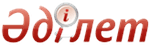 Ғылым туралыҚазақстан Республикасының 2011 жылғы 18 ақпандағы N 407-IV Заңы      Қолданушылар назарына!
      Қолданушыларға ыңғайлы болуы үшін РҚАО мазмұнды жасады.МАЗМҰНЫ      РҚАО-ның ескертпесі!
       Осы Заңның қолданысқа енгізілу тәртібін 31-баптан қараңыз.      Ескерту. Бүкіл мәтін бойынша «мемлекеттiк-жеке әрiптестiк», «мемлекеттiк-жеке әрiптестiкті» деген сөздер тиісінше «мемлекеттік-жекешелік әріптестік», «мемлекеттік-жекешелік әріптестікті» деген сөздермен ауыстырылды - ҚР 04.07.2013 № 131-V Заңымен (алғашқы ресми жарияланғанынан кейін күнтізбелік он күн өткен соң қолданысқа енгізіледі).      Осы Заң ғылым және ғылыми-техникалық қызмет саласындағы қоғамдық қатынастарды реттейді, Қазақстан Республикасы ұлттық ғылыми жүйесінің жұмыс істеуінің және оны дамытудың негізгі қағидаттары мен тетіктерін айқындайды.   1-тарау. ЖАЛПЫ ЕРЕЖЕЛЕР      1-бап. Осы Заңда пайдаланылатын негізгі ұғымдар      Осы Заңда мынадай негізгі ұғымдар пайдаланылады:
      1) аккредиттеу - нәтижесінде ғылыми және (немесе) ғылыми-техникалық қызмет субъектілері өз қызметінің Қазақстан Республикасының заңнамасында белгіленген талаптар мен стандарттарға сәйкестігін ресми тануды иеленетін рәсім;
      2) ғалым - ғылыми зерттеулерді жүзеге асыратын әрі ғылыми және (немесе) ғылыми-техникалық қызмет нәтижелеріне қол жеткізетін жеке адам;
      3) ғылым - функциясы табиғи байлықтарды ұтымды пайдалану және қоғамды тиімді басқару мақсатында табиғат, қоғам және ойлау заңдарын зерделеу, болмыс туралы объективті білімді тұжырымдау және теориялық жағынан жүйелеу болып табылатын адам қызметінің саласы;
      4) ғылым жөніндегі ұлттық баяндама - әлемдік және ұлттық ғылымның жай-күйі мен даму үрдістерін талдауды, Қазақстан Республикасының ғылыми-техникалық әлеуетін жетілдіру жөніндегі ұсыныстарды, ғылымды дамытудың басым бағыттарын негіздеуді қамтитын жыл сайынғы есеп;
      5) ғылыми-білім беру консорциумы - ғылыми ұйымдар, жоғары оқу орындары және басқа да заңды тұлғалар, оның ішінде өндіріс саласында жұмыс істейтін басқа да заңды тұлғалар іргелі, қолданбалы ғылыми зерттеулерді жүргізу, технологиялық инновацияларды әзірлеу және жоғары білікті мамандарды даярлау үшін зияткерлік, қаржылық және өзге де ресурстарды біріктіретін бірлескен шаруашылық және ғылыми қызмет туралы шарт негізіндегі ерікті тең құқықты уақытша бірлестік;
      6) ғылыми, ғылыми-техникалық бағдарлама бойынша бас ұйым - нысаналы ғылыми, ғылыми-техникалық бағдарламаны іске асыруға арналған конкурстың қорытындылары бойынша мемлекеттік уәкілетті орган айқындайтын әрі іргелі және қолданбалы зерттеулердің ғылыми, ғылыми-техникалық бағдарламасын іске асыруды сүйемелдеуді және орындалатын бағдарламаның шеңберінде орындаушы ұйымдардың қызметін үйлестіруді жүзеге асыратын заңды тұлға;
      7) ғылыми, ғылыми-техникалық жоба мен бағдарлама - болжанған ғылыми-техникалық жұмыс мазмұнын қамтитын, жоспарланған жұмыстарды жүргізудің мақсаттары мен міндеттері, өзектілігі, жаңалығы, ғылыми-практикалық маңыздылығы мен орындылығы негізделген ғылыми, ғылыми-техникалық, тәжірибелік-конструкторлық, маркетингтік зерттеулерді білдіретін құжат;
      8) ғылым және ғылыми-техникалық қызмет саласындағы мемлекеттік саясат - мемлекеттің ғылыми және (немесе) ғылыми-техникалық қызметке қатынасын білдіретін, ғылым мен техника саласындағы әртүрлі ұйымдар қызметінің, ғылыми-техникалық жетістіктерді іске асырудың, жаңа технологиялар жасаудың, оның ішінде ұлттық қауіпсіздікті қамтамасыз ету мақсатындағы негізгі басымдықтарын, мақсаттарын, бағыттарын, қағидаттарын, нысандары мен әдістерін айқындайтын әлеуметтік-экономикалық саясаттың құрамдас бөлігі;
      9) ғылыми және (немесе) ғылыми-техникалық қызмет есебі - ғылыми-техникалық жұмыстың іске асырылуы туралы ақпаратты, ғылыми, ғылыми-техникалық, тәжірибелік-конструкторлық, маркетингтік зерттеулерді, сондай-ақ жоспарланған жұмыстардың әрі қарай жүргізілуінің орындылығы туралы не аяқталған ғылыми, ғылыми-техникалық жоба мен бағдарлама нәтижесі туралы ақпаратты қамтитын құжат;
      10) ғылыми және (немесе) ғылыми-техникалық қызметтің нәтижесі - ғылыми және (немесе) ғылыми-техникалық қызметті орындау барысында алынған және кез келген ақпарат жеткізгіште тіркелген жаңа білім немесе шешімдер, ғылыми әзірлемелер мен технологияларды өндіріске енгізу, сондай-ақ жаңа бұйымдардың, материалдар мен заттардың модельдері, макеттері, үлгілері;
      11) ғылыми-зерттеу жұмысы - бар білімді кеңейту және жаңа білім алу, ғылыми гипотезаларды тексеру, табиғат пен қоғам дамуының заңдылықтарын анықтау, жобаларды ғылыми жинақтау, ғылыми негіздеу мақсатында ғылыми ізденіспен, зерттеулер, эксперименттер жүргізумен байланысты жұмыс;
      12) ғылыми зерттеулер - ғылыми және (немесе) ғылыми-техникалық қызмет нәтижелеріне қол жеткізу мақсатында ғылыми-зерттеу, тәжірибелік-конструкторлық және технологиялық жұмыстар шеңберінде ғылыми және (немесе) ғылыми-техникалық қызмет субъектілері тиісті ғылыми әдістермен және құралдармен жүзеге асыратын қолданбалы, іргелі, стратегиялық ғылыми зерттеулер;
      13) ғылыми инфрақұрылым - ғылыми ұйымның балансындағы ғылыми зертханалық және инженерлік жабдық, тәжірибелік-өнеркәсіптік өндіріс, бірегей объектілер, сондай-ақ өзге де жылжымалы және жылжымайтын мүлік;
      14) ғылым кандидаты, ғылым докторы - ізденушілердің диссертациялар қорғауы негізінде берілген ғылыми дәрежелер;
      15) ғылыми қызмет - зерделенетін объектілерге, құбылыстарға (процестерге) тән қасиеттерді, ерекшеліктер мен заңдылықтарды анықтау мақсатында қоршаған болмысты зерделеуге және алынған білімді практикада пайдалануға бағытталған қызмет;
      16) ғылыми қызметкер - ғылыми ұйымда, жоғары оқу орнында немесе ұйымның ғылыми бөлімшесінде жұмыс істейтін, жоғары білімі бар, ғылыми және (немесе) ғылыми-техникалық қызмет нәтижесіне қол жеткізетін және оны іске асыратын жеке адам;
      17) ғылыми-техникалық ақпарат - ғылыми, ғылыми-техникалық, инновациялық және өндірістік қызмет барысында алынатын, ғылымның, техниканың, технологиялардың ұлттық және шетелдік жетістіктері туралы мәліметтерді қамтитын ақпарат;
      18) ғылыми-техникалық қызмет - технологиялық, конструкторлық, экономикалық пен әлеуметтік-саяси және өзге де міндеттерді шешу үшін ғылымның, техника мен өндірістің барлық саласында жаңа білім алуға және оны қолдануға, осы зерттеулерді жүргізу үшін қажетті нормативтік-техникалық құжаттама әзірлеуді қоса алғанда, ғылымның, технологияның және өндірістің біртұтас жүйе ретінде жұмыс істеуін қамтамасыз етуге бағытталған қызмет;
      19) ғылым саласындағы уәкілетті орган (бұдан әрі - уәкілетті орган) - ғылым және ғылыми-техникалық қызмет саласында салааралық үйлестіруді және басшылықты жүзеге асыратын мемлекеттік орган;
      20) зияткерлік меншік - азаматтың немесе заңды тұлғаның ғылыми-зерттеу, тәжірибелік-конструкторлық және технологиялық жұмыстардың нәтижесінде алынған зияткерлік шығармашылық қызмет нәтижелеріне және азаматтық айналымға қатысушыларды, тауарларды, жұмыстарды немесе көрсетілетін қызметтерді дараландыру құралдарына айрықша құқығы;
      21) инженерлік-техникалық қызметкер - ғылыми ұйымда немесе жоғары оқу орнында жұмыс істейтін, кәсіптік орта немесе жоғары білімі бар, ғылыми және (немесе) ғылыми-техникалық қызмет нәтижесіне қол жеткізуге және оны іске асыруға жәрдемдесетін жеке адам;
      22) қауымдастырылған профессор (доцент), профессор - ғылыми ұйымның немесе жоғары оқу орнының қолдаухаты бойынша уәкілетті орган беретін ғылыми атақтар;
      23) қолданбалы зерттеу - практикалық мақсаттарға қол жеткізу және нақты міндеттерді шешу үшін жаңа білім алуға және оны қолдануға бағытталған қызмет;
      24) салалық уәкілетті орган - ғылым және ғылыми-техникалық қызмет саласындағы мемлекеттік саясатты іске асыруды және тиісті салада ғылыми зерттеулер жүргізу жөніндегі жұмыстарды үйлестіруді жүзеге асыратын мемлекеттік орган;
      25) стратегиялық зерттеулер - стратегиялық міндеттерді шешуге бағытталған іргелі не қолданбалы зерттеулер;
      26) тәжірибелік-конструкторлық жұмыстар - өнімді жасау немесе жаңғырту кезінде орындалатын жұмыстар кешені, тәжірибелік үлгілерге арналған конструкторлық және технологиялық құжаттаманы әзірлеу, тәжірибелік үлгілер мен пайдалы модельдерді дайындау және сынау;
      27) тәжірибелік өндіріс - негізгі қызметі тәжірибелік үлгілер мен пайдалы модельдерді, жаңа өнімдер мен технологиялық процестерді дайындау және байқаудан өткізу болып табылатын ғылыми ұйымдардың, жоғары оқу орындарының құрылымдық бөлімшесі немесе заңды тұлға;
      28) философия докторы (PhD), бейіні бойынша доктор - тиісті мамандықтар бойынша докторантураның кәсіптік білім беру бағдарламаларын меңгерген және диссертация қорғаған адамдарға берілетін ғылыми дәреже;
      29) іргелі зерттеу - табиғат, қоғам, адам дамуының негізгі заңдылықтары мен олардың өзара байланысы туралы жаңа ғылыми білім алуға бағытталған теориялық және (немесе) эксперименттік зерттеу.      2-бап. Қазақстан Республикасының ғылым туралы заңнамасы      1. Қазақстан Республикасының ғылым туралы заңнамасы Қазақстан Республикасының Конституциясына негізделеді, осы Заңнан, Қазақстан Республикасының өзге де нормативтік құқықтық актілерінен тұрады.
      2. Гранттық, бағдарламалық-нысаналы қаржыландыру қаражатынан жүзеге асырылатын ғылыми зерттеулерді жүргізу бөлігінде осы Заңмен реттелген құқық қатынастарға сатып алуды, оның ішінде мемлекеттік сатып алуды жүзеге асыру тәртібіне қойылатын талаптарды белгілейтін Қазақстан Республикасы заңнамасының күші қолданылмайды.
      3. Егер Қазақстан Республикасы ратификациялаған халықаралық шартта осы Заңдағыдан өзгеше қағидалар белгіленсе, онда халықаралық шарттың қағидалары қолданылады.   2-тарау. МЕМЛЕКЕТТІК ОРГАНДАРДЫҢ ҒЫЛЫМИ ЖӘНЕ (НЕМЕСЕ) ҒЫЛЫМИ-ТЕХНИКАЛЫҚ ҚЫЗМЕТ САЛАСЫНДАҒЫ ҚҰЗЫРЕТІ      3-бап. Қазақстан Республикасы Үкіметінің құзыреті      Қазақстан Республикасының Үкіметі:
      1) ғылым және ғылыми-техникалық қызмет саласындағы мемлекеттік саясаттың негізгі бағыттарын әзірлейді және оның жүзеге асырылуын ұйымдастырады;
      2) әлеуметтік-экономикалық дамудың басымдықтарына сәйкес ғылыми, ғылыми-техникалық және инновациялық қызметтің басым бағыттарын, сондай-ақ Қазақстан Республикасындағы стратегиялық, іргелі және қолданбалы ғылыми зерттеулердің басым бағыттарын айқындайды;
      3) Қазақстан Республикасының Президентіне ғылым жөніндегі жыл сайынғы ұлттық баяндаманы енгізеді;
      4) ғылыми және (немесе) ғылыми-техникалық қызмет субъектілерін аккредиттеу қағидаларын бекітеді;
      5) Қазақстан Республикасының Үкіметі жанындағы Қазақстан Республикасының Жоғары ғылыми-техникалық комиссиясын (бұдан әрі - Жоғары ғылыми-техникалық комиссия) құрады және оның ережесі мен құрамын бекітеді;
      6) ғылым бағыттары бойынша ұлттық ғылыми кеңестерді құрады, ұлттық ғылыми кеңестердің тізбесін, ережесі мен құрамын бекітеді;
      7) Мемлекеттік ұлттық ғылыми-техникалық сараптама орталығын құрады;
      8) зерттеу университеті мәртебесін береді және оның даму бағдарламасын бекітеді;
      9) мемлекеттік ғылыми-техникалық сараптаманы ұйымдастыру және жүргізу тәртібін бекітеді;
      10) ғылыми және (немесе) ғылыми-техникалық қызметті базалық, гранттық және бағдарламалық-нысаналы қаржыландыру тәртібін бекітеді;
      11) базалық қаржыландыру субъектілері болып табылатын ұйымдардың тізбесін бекітеді;
      12) ғылым саласындағы сыйлықтарды, мемлекеттік ғылыми стипендияларды тағайындайды және оларды беру тәртібін бекітеді;
      13) ғылыми және (немесе) ғылыми-техникалық қызметті қаржыландыратын заңды тұлғаларды айқындайды;
      14) ғылыми және (немесе) ғылыми-техникалық қызметті базалық қаржыландырудың нормаларын бекітеді;
       15) алып тасталды - ҚР 29.09.2014 N 239-V Заңымен (алғашқы ресми жарияланған күнінен кейiн күнтiзбелiк он күн өткен соң қолданысқа енгiзiледi);
       16) алып тасталды - ҚР 29.09.2014 N 239-V Заңымен (алғашқы ресми жарияланған күнінен кейiн күнтiзбелiк он күн өткен соң қолданысқа енгiзiледi);
      17) Қазақстан Республикасының Конституциясында, Қазақстан Республикасының өзге де заңдарында және Қазақстан Республикасы Президентінің актілерінде көзделген өзге де өкілеттіктерді жүзеге асырады.
      Ескерту. 3-бапқа өзгеріс енгізілді - ҚР 29.09.2014 N 239-V Заңымен (алғашқы ресми жарияланған күнінен кейiн күнтiзбелiк он күн өткен соң қолданысқа енгiзiледi).      4-бап. Уәкілетті органның құзыреті      Уәкілетті органның құзыретіне:
       1) алынып тасталды - ҚР 13.01.2014 N 159-V Заңымен (алғашқы ресми жарияланған күнінен кейін күнтізбелік он күн өткен соң қолданысқа енгізіледі);
      2) мемлекеттік бюджеттен қаржыландырылатын іргелі және қолданбалы ғылыми зерттеулердің ғылыми, ғылыми-техникалық жобалары мен бағдарламаларын үйлестіру;
      3) Қазақстан Республикасындағы іргелі және қолданбалы ғылыми зерттеулердің басым бағыттарын әзірлеу;
      4) Жоғары ғылыми-техникалық комиссияның қызметін қамтамасыз ету;
      5) мемлекеттік бюджет есебінен іске асырылатын іргелі және қолданбалы ғылыми зерттеулердің ғылыми, ғылыми-техникалық жобалары мен бағдарламаларын әзірлеуді және олардың қалыптастыру, орындау және аяқтау сатыларында іске асырылуын жүзеге асыруды ұйымдастыру;
      5-1) мемлекеттік бюджеттен қаржыландырылатын ғылыми, ғылыми-техникалық жобалар мен бағдарламаларды мемлекеттік есепке алу қағидаларын және олардың орындалуы жөніндегі есептерді бекіту;
      5-2) ғылыми зерттеулерді және тәжірибелік-конструкторлық жұмыстарды мемлекеттік-жекешелік әріптестік негізінде ұйымдастыру және жүргізу тәртібін бекіту;
      6) мемлекеттік ғылыми-техникалық сараптаманы ұйымдастыру және жүргізу қағидаларын әзірлеу;
      7) ғылыми және (немесе) ғылыми-техникалық қызмет субъектілерін аккредиттеу қағидаларын әзірлеу, сондай-ақ оларды аккредиттеуден өткізу;
       8) алынып тасталды - ҚР 13.01.2014 N 159-V Заңымен (алғашқы ресми жарияланған күнінен кейін күнтізбелік он күн өткен соң қолданысқа енгізіледі);
      9) ұлттық ғылыми кеңестердің қызметін үйлестіру;
      10) салалық уәкілетті органдардың ғылыми, ғылыми-техникалық жобалар мен бағдарламалар шеңберінде жүзеге асыратын жұмысын үйлестіру;
      11) мүшелерін сайлау тәртібін қоса алғанда, ғылыми ұйымның консультативтік-кеңесші органы туралы үлгі ережені бекіту;
      12) ұжымдық пайдаланымдағы ғылыми зертханалар туралы үлгі ережені бекіту;
      13) диссертациялық кеңес туралы үлгі ережені бекіту;
      14) ғылыми дәрежелерді беру тәртібін бекіту;
      15) ғылыми атақтар (қауымдастырылған профессор (доцент), профессор) беру тәртібін бекіту;
      16) философия докторы (РhD), бейіні бойынша доктор ғылыми дәрежесін алу үшін қорғалған диссертацияларды мемлекеттік тіркеу тәртібін бекіту;
      17) ұлттық ғылыми кеңестер туралы ережені әзірлеу;
      18) ғылыми және (немесе) ғылыми-техникалық қызметті базалық, гранттық және бағдарламалық-нысаналы қаржыландыру тәртібін әзірлеу;
      19) ғылыми зерттеулерді және тәжірибелік-конструкторлық жұмыстарды мемлекеттік-жекешелік әріптестік негізінде ұйымдастыру және жүргізу тәртібін әзірлеу;
      20) ғылыми, ғылыми-техникалық бағдарлама бойынша бас ұйымды айқындау;
      21) өз құзыреті шегінде мемлекеттік ғылыми ұйымдардың басшыларын лауазымға тағайындау және лауазымнан босату;
      22) мемлекеттік бюджеттен қаржыландырылатын ғылыми, ғылыми-техникалық жобалар мен бағдарламалардың және олардың орындалуы жөніндегі есептердің мемлекеттік есепке алынуын ұйымдастыру;
      23) мемлекеттік бюджеттің қаржыландырылатын, орындалған ғылыми, ғылыми-техникалық жобалар мен бағдарламалардың есептерін бекіту;
      24) осы Заңда, Қазақстан Республикасының өзге де заңдарында, Қазақстан Республикасы Президентінің және Қазақстан Республикасы Үкіметінің актілерінде көзделген өзге де өкілеттіктерді жүзеге асыру кіреді.
      Ескерту. 4-бапқа өзгеріс енгізілді - ҚР 13.01.2014 N 159-V (алғашқы ресми жарияланған күнінен кейін күнтізбелік он күн өткен соң қолданысқа енгізіледі); 29.09.2014 N 239-V (алғашқы ресми жарияланған күнінен кейiн күнтiзбелiк он күн өткен соң қолданысқа енгiзiледi) Заңдарымен.      5-бап. Салалық уәкілетті органның құзыреті      Салалық уәкілетті органның құзыретіне:
      1) ғылым және ғылыми-техникалық қызмет саласында ұсыныстар әзірлеуге және мемлекеттік саясатты іске асыруға қатысу, тиісті салада ғылыми зерттеулер жүргізу жөніндегі жұмысты үйлестіру;
      2) тиісті салада іргелі және қолданбалы ғылыми зерттеулердің басым бағыттарын қалыптастыруға қатысу;
      3) мемлекеттік бюджеттен қаржыландырылатын ғылыми, ғылыми-техникалық жобалар мен бағдарламалар әзірлеуді және тиісті салада олардың іске асырылуын жүзеге асыруды ұйымдастыру;
      4) мемлекеттік бюджеттен қаржыландырылатын, тиісті салада орындалған ғылыми, ғылыми-техникалық жобалар мен бағдарламалар жөнінде есептерді бекіту;
      4-1) мемлекеттік ғылыми-техникалық сараптаманы ұйымдастыру және жүргізу қағидаларын әзірлеуге қатысу;
      4-2) ғылыми және (немесе) ғылыми-техникалық қызмет субъектілерін аккредиттеу қағидаларын әзірлеуге қатысу;
      4-3) уәкілетті органға ұлттық ғылыми кеңестердің құрамына қосу үшін кандидатуралар жөнінде ұсыныстар енгізу және олардың құрамын келісу;
      4-4) ұлттық ғылыми кеңестер туралы ережені әзірлеуге қатысу;
      4-5) уәкілетті органға базалық қаржыландыру субъектілерінің тізбесін қалыптастыру жөнінде ұсыныстар енгізу;
       5) алынып тасталды - ҚР 13.01.2014 N 159-V Заңымен (алғашқы ресми жарияланған күнінен кейін күнтізбелік он күн өткен соң қолданысқа енгізіледі);
       6) алынып тасталды - ҚР 13.01.2014 N 159-V Заңымен (алғашқы ресми жарияланған күнінен кейін күнтізбелік он күн өткен соң қолданысқа енгізіледі);
      7) осы Заңда, Қазақстан Республикасының өзге де заңдарында, Қазақстан Республикасы Президентінің және Қазақстан Республикасы Үкіметінің актілерінде көзделген өзге де өкілеттіктерді жүзеге асыру кіреді.
      Ескерту. 5-бапқа өзгерістер енгізілді - ҚР 13.01.2014 N 159-V (алғашқы ресми жарияланған күнінен кейін күнтізбелік он күн өткен соң қолданысқа енгізіледі); 13.11.2015 № 398-V (алғашқы ресми жарияланған күнінен кейін күнтізбелік он күн өткен соң қолданысқа енгізіледі) Заңдарымен.   3-тарау. ҒЫЛЫМИ ЖӘНЕ (НЕМЕСЕ) ҒЫЛЫМИ-ТЕХНИКАЛЫҚ ҚЫЗМЕТ СУБЪЕКТІЛЕРІ      6-бап. Ғылыми және (немесе) ғылыми-техникалық қызмет
              субъектілері      1. Ғылыми және (немесе) ғылыми-техникалық қызметті жүзеге асыратын жеке және заңды тұлғалар ғылыми және (немесе) ғылыми-техникалық қызмет субъектілері болып табылады.
      2. Ғылыми және (немесе) ғылыми-техникалық қызмет субъектілерін шығармашылық еркіндікке, жосықсыз бәсекелестіктен қорғауға, ғылыми және (немесе) ғылыми-техникалық қызметке қатысуға, оның ішінде мемлекеттік бюджеттен және Қазақстан Республикасының заңнамасында тыйым салынбаған өзге де көздерден қаржыландырылатын ғылыми, ғылыми-техникалық жобалар мен бағдарламалар конкурстарына қатысуға тең құқыққа кепілдік беріледі және олар қамтамасыз етілді.
      Ғылыми және (немесе) ғылыми-техникалық қызмет субъектілері ұжымдық пайдаланымдағы ғылыми зертханалар көрсететін қызметтерді уәкілетті орган айқындаған тәртіппен пайдалануға құқылы.
      3. Ғылыми және (немесе) ғылыми-техникалық қызмет субъектілерінің Қазақстан Республикасының заңнамасында белгіленген тәртіппен және шарттармен сату немесе сатуға ұсыну құқығын қоса алғанда, зияткерлік меншік объектілерін пайдалану құқығы бар.
      4. Ғылыми және (немесе) ғылыми-техникалық қызмет субъектілері ұлттық қауіпсіздікке қатер төндірмеуді қамтамасыз ететін ғылыми-зерттеу және тәжірибелік-конструкторлық жұмыстарды Қазақстан Республикасының заңнамасына сәйкес жүзеге асыруға міндетті.      7-бап. Ғылыми және (немесе) ғылыми-техникалық қызметті
              жүзеге асыратын жеке тұлғалар      1. Ғылыми және (немесе) ғылыми-техникалық қызметті жүзеге асыратын ғылыми ұйымдармен, жоғары оқу орындарымен еңбек қатынастарында тұратын ғылыми, инженерлік-техникалық және өзге де қызметкерлер, сондай-ақ ғылыми және (немесе) ғылыми-техникалық қызметті дербес жүзеге асыратын ғалымдар ғылыми және (немесе) ғылыми-техникалық қызметті жүзеге асыратын жеке тұлғалар болып табылады.
      2. Жеке тұлғалардың ғылыми және (немесе) ғылыми-техникалық қызметті гранттық және бағдарламалық-нысаналы қаржыландыру тәртібіне және конкурс шарттарына сәйкес мемлекеттік бюджеттен қаржыландырылатын ғылыми, ғылыми-техникалық жобалар мен бағдарламалар конкурстарына қатысуға құқығы бар.      8-бап. Ғылыми ұйымдар      1. Қызметінің негізгі түрі ғылыми, ғылыми-техникалық және инновациялық қызметті жүзеге асыру, оның ішінде зияткерлік меншік объектілеріне құқықты іске асыру, сондай-ақ ғылыми-зерттеу және тәжірибелік-конструкторлық жұмыстарды жүргізу болып табылатын заңды тұлға ғылыми ұйым болып табылады.
      Ғылыми ұйымдар жанынан консультативтік-кеңесші органдар құрылуы мүмкін.
      2. Мемлекеттік меншікке негізделген ғылыми ұйымдар мемлекеттік
ғылыми ұйымдар болып табылады.
      Дауыс беретін акцияларының (жарғылық капиталға қатысу үлестерінің) елу және одан да көп пайызы мемлекетке тиесілі ғылыми ұйымдар, сондай-ақ дауыс беретін акцияларының (жарғылық капиталға қатысу үлестерінің) елу және одан да көп пайызы мемлекетке тиесілі заңды тұлғаларға дауыс беретін акцияларының (жарғылық капиталға қатысу үлестерінің) елу және одан да көп пайызы тікелей не жанама түрде тиесілі ғылыми ұйымдар мемлекеттік ғылыми ұйымдарға теңестірілген ғылыми ұйымдар болып табылады. Жанама тиесілілік әрбір келесі тұлғаға өзге заңды тұлғаның дауыс беретін акцияларының (жарғылық капиталға қатысу үлестерінің) елу және одан да көп пайызы тиесілі болатынын білдіреді.
      3. Қазақстан Республикасының Ұлттық ғылым академиясы, ғылыми және (немесе) ғылыми-техникалық қызмет саласында әрекет ететін өзге де ұлттық және салалық академиялар, қоғамдық бірлестіктер болып табылатын ғалымдардың шығармашылық одақтары ғылыми, ғылыми-техникалық және инновациялық саясатты қалыптастыруға және іске асыруға, ғылымды дамытудың басым бағыттарын әзірлеуге, іргелі және қолданбалы ғылыми зерттеулерді, ғылыми сыйлықтар алуға ұсынылған жұмыстарды ғылыми-техникалық сараптауға, ғылыми-техникалық салада нормативтік құқықтық актілер жобаларын әзірлеуге, Қазақстан Республикасының әлеуметтік-экономикалық дамуын қамтамасыз ету үшін ғалымдарды кәсіби жұмылдыруға қатысады.
      Қазақстан Республикасының Ұлттық ғылым академиясы ғылым жөніндегі жыл сайынғы ұлттық баяндаманы дайындауды және басып шығаруды үйлестіреді.      9-бап. Жоғары оқу орындарының ғылыми қызметі      1. Жоғары оқу орны жүзеге асыратын қызметтің негізгі түрі білім берумен қатар: ғылыми, ғылыми-техникалық және инновациялық қызмет, оның ішінде зияткерлік меншік объектілеріне құқықты іске асыру, сондай-ақ ғылыми-зерттеу және тәжірибелік-конструкторлық жұмыстарды жүргізу болып табылады.
      2. Жоғары оқу орындарының, сондай-ақ олардың ғылыми қызметкерлерінің ұжымдық пайдаланымдағы ғылыми зертханалар көрсететін қызметтерді пайдалануға, мемлекеттік бюджеттен және Қазақстан Республикасының заңнамасында тыйым салынбаған өзге де көздерден қаржыландырылатын ғылыми, ғылыми-техникалық жобалар мен бағдарламалар конкурстарына қатысуға тең құқығы бар.
      3. Жоғары оқу орындары оқу білім беру процесіне ғылымның озық жетістіктерін енгізумен қатар оқыту процесіне ғылыми, ғылыми-зерттеу ұйымдарының ғалымдарын, оның ішінде шетелдік ғалымдарды тартуға құқылы.
      4. Мемлекеттік жоғары оқу орындары Қазақстан Республикасының заңнамасында белгіленген тәртіппен ғылыми зертханаларды, ғылыми-зерттеу институттарын, тәжірибелік өндірістерді, инновациялық инфрақұрылымның мамандандырылған субъектілерін, жобалау-конструкторлық ұйымдарды, сондай-ақ ғылыми-білім беру консорциумдарын құруға құқылы.
      5. Қазақстан Республикасының Үкіметі уәкілетті органның ұсынысы бойынша жоғары оқу орындарына зерттеу университеті мәртебесін бере алады.      10-бап. Зерттеу университеті      1. Зерттеу университеті Қазақстан Республикасының Үкіметі бекіткен университетті дамыту бағдарламасын іске асыратын әрі іргелі және қолданбалы ғылыми зерттеулерді және өзге де ғылыми-техникалық, тәжірибелік-конструкторлық жұмыстарды ұйымдастыруға және жүргізуге қатысатын жоғары оқу орны болып табылады.
      2. Зерттеу университетінің негізгі міндеті жоғары және жоғары оқу орнынан кейінгі білім берудің барлық деңгейінде ғылыми қызмет пен білім беру процесінің интеграциясы болып табылады.
      3. Зерттеу университеті жоғары және жоғары оқу орнынан кейінгі білім берудің білім беру бағдарламаларының стандарттарын өз бетінше әзірлейді және іске асырады. Білім беру бағдарламаларын іске асыру шарттарына және меңгеру нәтижелеріне қойылатын талаптар жоғары және жоғары оқу орнынан кейінгі білім берудің мемлекеттік стандарттармен белгіленетін тиісті бағдарламаларынан төмен бола алмайды.
      4. Зерттеу университеті жоғары және жоғары оқу орнынан кейінгі білім беру бағдарламалары бойынша оқуға қабылдау кезінде бейіндік бағыттың қосымша талаптарын белгілеуге құқылы.      11-бап. Ғылым саласындағы өзге де ұйымдар      Қызметінің негізгі түрі ғылыми және (немесе) ғылыми-техникалық қызмет болып табылмайтын ұйымдар өздерінің құрылтай құжаттарында бекітілген міндеттерді шешу мақсатында өз құрылымында ғылыми бөлімшелер құруға құқылы.   4-тарау. ҒЫЛЫМИ ҚЫЗМЕТКЕРЛЕРДІ ӘЛЕУМЕТТІК ҚАМСЫЗДАНДЫРУ      12-бап. Ғылыми қызметкерлерге еңбекақы төлеу      1. Ғылыми зерттеулер жүргізуге арналған мемлекеттік тапсырысты мемлекеттік бюджеттен орындайтын мемлекеттік ғылыми ұйымдардың және мемлекеттік жоғары оқу орындарының ғылыми қызметкерлеріне еңбекақы төлеу Қазақстан Республикасының Үкіметі белгілеген тәртіппен және негіздерде жүргізіледі.
      2. Ғылыми-зерттеу және тәжірибелік-конструкторлық жұмыстарға арналған мемлекеттік тапсырманы немесе мемлекеттік тапсырысты мемлекеттік бюджеттен орындайтын ғылыми қызметкерлерге ғылыми дәрежесі үшін ғылым кандидатына, философия докторына (PhD), бейіні бойынша докторға бір айлық ең төменгі жалақы және ғылым докторына екі айлық ең төменгі жалақы мөлшерінде ай сайын қосымша ақы белгіленеді.
      3. Ғылыми зерттеулерді Қазақстан Республикасының аумағында аккредиттелген ғылыми ұйымдармен немесе жоғары оқу орындарымен бірлесіп орындайтын шетелдік ғалымдарға, сондай-ақ өз қызметін шетелде жүзеге асыратын қазақстандық ғалымдарға еңбекақы төлеу олардың біліктілігі ескеріле отырып, шарт негізінде жүзеге асырылады.      13-бап. Ғылыми ұйымдар қызметкерлерінің демалыстары      1. Мемлекеттік ғылыми ұйымдардың және мемлекеттік ғылыми ұйымдарға теңестірілген ғылыми ұйымдардың ғылыми қызметкерлеріне өздерінің еңбекақы төлеуге арналған қолда бар қаражаты шегінде сауықтыру үшін бір лауазымдық жалақысы мөлшерінде жәрдемақы төленіп, ғылым докторларына ұзақтығы - күнтізбелік елу алты күн, ғылым кандидаттарына, философия докторларына (PhD), бейіні бойынша докторларға - күнтізбелік қырық екі күн, өзге де ғылыми қызметкерлерге - күнтізбелік отыз бес күн ақы төленетін жыл сайынғы еңбек демалысы беріледі.
      Ұжымдық шартта белгіленген жағдайларда, мемлекеттік ғылыми ұйымдарға теңестірілген ғылыми ұйымдардың ғылыми қызметкерлеріне өздерінің еңбекақы төлеуге арналған қолда бар қаражаты шегінде сауықтыру үшін екі лауазымдық жалақысы мөлшерінде жәрдемақы төленіп, ұзақтығы күнтізбелік отыз күн ақы төленетін жыл сайынғы демалыс берілуі мүмкін.
      2. Мемлекеттік ғылыми ұйымдардың ғылыми қызметкерлеріне жетекші жоғары оқу орындарында, ғылыми орталықтарда және зертханаларда, оның ішінде шетелде біліктілігін арттыру, тағылымдамадан өту мақсатында бір жылға дейінгі мерзімге демалыс беріледі. Бұл ретте, демалыс уақытында бұл адамның жалақысы сақталмай, жұмыс орны мен лауазымы сақталады.
      Демалыс берудің тәртібі мен шарттары мемлекеттік ғылыми ұйымдардың ішкі құжаттарында айқындалады.      14-бап. Ғылыми қызметкерлерді әлеуметтік қорғау шаралары      1. Мемлекеттік ғылыми ұйымдардың, мемлекеттік ғылыми ұйымдарға теңестірілген ғылыми ұйымдардың, мемлекеттік жоғары оқу орындарының, дауыс беретін акцияларының (жарғылық капиталға қатысу үлестерінің) елу және одан да көп пайызы мемлекетке тиесілі жоғары оқу орындарының, сондай-ақ дауыс беретін акцияларының (жарғылық капиталға қатысу үлестерінің) елу және одан да көп пайызы мемлекетке тиесілі заңды тұлғаларға дауыс беретін акцияларының (жарғылық капиталға қатысу үлестерінің) елу және одан да көп пайызы тікелей не жанама түрде тиесілі жоғары оқу орындарының ғылыми қызметкерлерінің Қазақстан Республикасының заңнамасында белгіленген тәртіппен және шарттармен тұрғын үймен қамтамасыз етілуге құқығы бар.
      2. Мемлекеттік ғылыми ұйымдардың, мемлекеттік ғылыми ұйымдарға теңестірілген ғылыми ұйымдардың, мемлекеттік жоғары оқу орындарының, дауыс беретін акцияларының (жарғылық капиталға қатысу үлестерінің) елу және одан да көп пайызы мемлекетке тиесілі жоғары оқу орындарының, сондай-ақ дауыс беретін акцияларының (жарғылық капиталға қатысу үлестерінің) елу және одан да көп пайызы мемлекетке тиесілі заңды тұлғаларға дауыс беретін акцияларының (жарғылық капиталға үлестерінің) елу және одан да көп пайызы тікелей не жанама түрде тиесілі жоғары оқу орындарының тұрғын үй жағдайын жақсартуға мұқтаж ғылыми қызметкерлеріне жеке тұрғын үй құрылысы үшін жер учаскелері тегін беріледі.
      3. Мемлекеттік ғылыми ұйымдардың ғылыми қызметкерлері және олармен бірге тұратын отбасы мүшелері тиісті денсаулық сақтау ұйымдарында белгіленген тәртіппен медициналық қызмет көрсетуді пайдаланады.
      4. Ғылыми қызметкерлерді зейнетақымен және әлеуметтік қамсыздандыру Қазақстан Республикасының заңнамасына сәйкес жүзеге асырылады.      15-бап. Ғалымдарды, ғылыми ұйымдардың ғылыми
               қызметкерлерін көтермелеу шаралары      1. Көтермелеу мақсатында ғылым мен техниканы дамытуға үлес қосқан ғалымдар, ғылыми ұйымдардың ғылыми қызметкерлері:
      1) Қазақстан Республикасының Президенті тағайындайтын Ғылым мен техника саласындағы Қазақстан Республикасының мемлекеттік сыйлығын алуға ұсынылуы;
      2) Қазақстан Республикасының мемлекеттік наградалар туралы заңнамасына сәйкес Қазақстан Республикасының мемлекеттік наградаларына ұсынылуы;
      3) үздік ғылыми зерттеулері мен жұмыстары, ғылым саласындағы аса зор жетістіктері үшін жыл сайынғы сыйлықтарды алуға ұсынылуы;
      4) мемлекеттік ғылыми стипендияларды алуға ұсынылуы мүмкін.
      Мемлекеттік Ғылыми стипендиялар:
      мемлекет үшін басым бағыттарда іргелі немесе қолданбалы зерттеулерді жүргізуге, ғылыми кадрларды даярлауға белсене қатысатын ғалымдар мен ғылыми қызметкерлерге;
      ғылыми проблемаларды шешу бойынша зерттеулер жүргізуге белсене қатысатын және ғылыми қоғамдастық мойындаған, отыз бес жасқа дейінгі (отыз бес жасты қоса алғанда) талантты жас ғалымдарға да берілуі мүмкін.
      2. Сыйлықтар мен мемлекеттік ғылыми стипендиялар беруді Қазақстан Республикасының заңнамасына сәйкес өз құзыреті шегінде уәкілетті орган мен салалық уәкілетті органдар жүзеге асырады.      16-бап. Ғылыми, ғылыми-техникалық кадрларды даярлау,
               қайта даярлау және тағылымдамадан өткізу      1. Жоғары білікті кадрлары және материалдық-техникалық базасы бар ғылыми ұйымдар, жоғары оқу орындары өздері үшін басым бағыттар бойынша ғылыми, ғылыми-техникалық кадрларды даярлауды, қайта даярлауды және тағылымдамадан өткізуді жүзеге асыруға құқылы.
      2. Ғылыми, ғылыми-техникалық кадрларды даярлау, қайта даярлау және тағылымдамадан өткізу Қазақстан Республикасының заңнамасында белгіленген тәртіппен мемлекеттік бюджеттен ұлттық та және шетелдік те ғылыми ұйымдары мен жоғары оқу орындарында жүзеге асырылуы мүмкін.   5-тарау. ҒЫЛЫМИ ЖӘНЕ (НЕМЕСЕ) ҒЫЛЫМИ-ТЕХНИКАЛЫҚ ҚЫЗМЕТТІ БАСҚАРУ      17-бап. Ғылыми, ғылыми-техникалық және инновациялық
               қызметті басқару және оның қағидаттары      1. Стратегиялық, сараптамалық және әкімшілік функциялардың бөлінуін сақтай отырып, Қазақстан Республикасында ұлттық ғылыми жүйені дамыту және оның жұмыс істеуі мақсатында ғылыми және (немесе) ғылыми-техникалық қызметті басқаруды:
      1) Қазақстан Республикасының Үкіметі;
      2) Жоғары ғылыми-техникалық комиссия;
      3) ұлттық ғылыми кеңестер;
      4) уәкілетті орган;
      5) салалық уәкілетті органдар жүзеге асырады.
      2. Ғылыми және (немесе) ғылыми-техникалық қызметті басқару мынадай қағидаттарға негізделеді:
      1) ұлттық экономиканың бәсекеге қабілеттілігін арттыру мақсатында ғылыми және (немесе) ғылыми-техникалық қызметтің басымдылығы;
      2) мемлекеттік қолдауды алу кезінде ғылыми және (немесе) ғылыми-техникалық қызмет субъектілерінің ашықтығы, объективтілігі және теңдігі;
      3) ғылыми, ғылыми-техникалық және инновациялық қызмет субъектілерін мемлекеттік қолдаудың экономикалық тиімділігі мен нәтижелілігі;
      4) іргелі және қолданбалы ғылыми зерттеулердің басым бағыттарын дамыту;
      5) ғылыми, ғылыми-техникалық жобалар мен бағдарламаларға сараптама жасаудың объективтілігі мен тәуелсіздігі;
      6) ғылымның, білім беру мен өндірістің интеграциясы;
      7) ғылымның және ғылыми-техникалық қызметтің басым бағыттары бойынша жоғары білікті кадрлар даярлау;
      8) халықаралық ғылыми және ғылыми-техникалық ынтымақтастықты дамыту;
      9) преференциялар беру арқылы экономиканың басым секторларында технологияларды коммерцияландыруды ынталандыру;
      10) жеке кәсіпкерлік субъектілерінің ғылыми, ғылыми-техникалық және инновациялық қызметті дамытуға қатысуы үшін оларды көтермелеу және жағдайлар жасау;
      11) білім алуды, оны технологияға трансформациялауды және оның экономикаға трансфертін ынталандыру.      18-бап. Жоғары ғылыми-техникалық комиссия      1. Жоғары ғылыми-техникалық комиссия Қазақстан Республикасының Премьер-Министрі басқаратын, Қазақстан Республикасының Үкіметі жанындағы алқалы орган болып табылады.
      2. Жоғары ғылыми-техникалық комиссияның қүрамы Қазақстан Республикасы Үкіметінің мүшелері, мемлекеттік органдар басшылары, жетекші ғалымдар, білімнің әртүрлі салаларының сарапшылары, ұлттық басқарушы холдингтердің, ұлттық даму институттарының, ұлттық холдингтердің, ұлттық компаниялардың, жеке кәсіпкерлік субъектілерінің және ғылыми қоғамдық бірлестіктердің өкілдері қатарынан қалыптастырылады және Қазақстан Республикасы Үкіметінің қаулысымен бекітіледі.
      3. Жоғары ғылыми-техникалық комиссияның негізгі міндеті ғылыми, ғылыми-техникалық және инновациялық қызметті дамытуға бағытталған стратегиялық міндеттер мен басымдықтарды қалыптастыру, ғылым бағыттары бойынша басым іргелі және қолданбалы зерттеулерді айқындау,  ұлттық ғылыми кеңестердің ұсыныстарын қарау, ғылыми және (немесе) ғылыми-техникалық қызметті мемлекеттік бюджеттен қаржыландыру жөнінде ұсыныстар әзірлеу болып табылады.      19-бап. Ұлттық ғылыми кеңестер      1. Ұлттық ғылыми кеңестер ғылыми және (немесе) ғылыми-техникалық қызметті дамытудың бағыттары бойынша алқалы органдар болып табылады.
      2. Ұлттық ғылыми кеңестердің негізгі міндеттері:
      1) Жоғары ғылыми-техникалық комиссия айқындаған басымдықтарға сәйкес мамандандырылған ғылыми бағыттарды қалыптастыру;
      2) ғылыми зерттеулер жүргізу үшін бөлінетін қаржыландырудың нысандары мен көлемдерін айқындау;
      3) ұсынылатын ғылыми, ғылыми-техникалық жобалар мен бағдарламалардың ғылыми жаңалығын, ғылыми-техникалық деңгейін, перспективалығын, әзірлену дәрежесін, сұралатын қаржыландыру көлемінің экономикалық негіздемелелігін бағалау;
      4) Қазақстан Республикасының жаңа ғылыми бағыттардағы қажеттіліктерін бағалау;
      5) мемлекеттік бюджеттен қаржыландыруға ұсынылатын іргелі және қолданбалы зерттеулер бойынша ғылыми, ғылыми-техникалық жобалар мен бағдарламаларды конкурстық іріктеуді жүзеге асыру;
      6) жүргізілетін ғылыми зерттеулерді іске асыру барысындағы мониторинг жүргізу, оның ішінде жүргізілетін жеріне барып мониторинг жүргізу болып табылады.
      3. Ұлттық ғылыми кеңестер Қазақстан Республикасының әлеуметтік-экономикалық дамуының мемлекеттік басымдықтарына сәйкес ғылым бағыттары бойынша құрылады.
      4. Ұлттық ғылыми кеңестердің құрамдарын уәкілетті орган салалық уәкілетті органдардың, ғылыми ұйымдардың, жоғары оқу орындарының және ғылыми қоғамдық бірлестіктердің ұсыныстары мен ұсынымдары бойынша қазақстандық және шетелдік білікті ғалымдар, мемлекеттік органдардың, ұлттық басқарушы холдингтердің, ұлттық даму институттарының, ұлттық холдингтердің, ұлттық компаниялардың, жеке кәсіпкерлік субъектілерінің өкілдері қатарынан қалыптастырады және Қазақстан Республикасының Үкіметі бекітеді.
      5. Ұлттық ғылыми кеңестер:
      ғылыми-зерттеу, тәжірибелік-конструкторлық және технологиялық жұмыстардың жобалары мен бағдарламаларын;
      ғылыми-зерттеу, тәжірибелік-конструкторлық және технологиялық жұмыстар бөлігіндегі басқа да бағдарламаларды;
      Қазақстан Республикасы ғылыми мекемелерінің, ұйымдары мен кәсіпорындарының қатысуымен іске асырылатын мемлекетаралық ғылыми-техникалық бағдарламалардың жобаларын;
      инновациялық жобаларды мемлекеттік бюджет есебінен гранттық және бағдарламалық-нысаналы қаржыландыру (қаржыландыруды тоқтату) туралы шешімдер қабылдайды.
      6. Ұлттық ғылыми кеңестердің шешімдерін уәкілетті орган және салалық уәкілетті органдар міндетті түрде орындауға тиіс.
      7. Ұлттық ғылыми кеңестердің мүшелері нақты мәселелерді қарау кезінде өздеріне мәлім болған мүдделер қақтығысы туралы кеңесті хабардар етуге міндетті және кеңес қабылдайтын шешімдердің объективтілігі мен негізділігі үшін жауапты болады.
      8. Ұлттық ғылыми кеңестер ғылыми, ғылыми-техникалық және инновациялық қызметтің тиісті бағыттары бойынша орындалатын ғылыми зерттеулер жөнінде ғылыми және (немесе) ғылыми-техникалық қызметтің аралық және қорытынды есептерін қабылдайды, сондай-ақ өздері қабылдаған шешімдердің орындалу мониторингін жүргізуді жүзеге асырады.
      9. Нақты жобаға, бағдарламаға (олар бойынша есепке) сараптама, ғылыми жұмыстардың орындалу мониторингін жүргізгені үшін сыйақыны, сондай-ақ қазақстандық және шетелдік ғалымдардың іссапар шығыстарын қоса алғанда, ұлттық ғылыми кеңестердің қызметін қамтамасыз етуді Мемлекеттік ұлттық ғылыми-техникалық сараптама орталығы мемлекеттік бюджеттен жүргізеді.      20-бап. Мемлекеттік ұлттық ғылыми-техникалық сараптама
               орталығы      1. Ғылыми, ғылыми-техникалық және инновациялық жобалар мен бағдарламалар сараптамасының әкімшілендіру бірыңғайлығын, тәуелсіздігін, ашықтығы мен жариялылығын қамтамасыз ету мақсатында Қазақстан Республикасының Үкіметі Мемлекеттік ұлттық ғылыми-техникалық сараптама орталығын құрады.
      2. Мемлекеттік ұлттық ғылыми-техникалық сараптама орталығының құзыретіне:
      1) мемлекеттік бюджеттен қаржыландыруға ұсынылатын ғылыми, ғылыми-техникалық жобалар мен бағдарламаларға мемлекеттік ғылыми-техникалық сараптама жүргізу жөніндегі жұмыстарды ұйымдастыру;
      2) ұлттық ғылыми кеңестердің жұмысын ұйымдастыру;
      3) мемлекеттік ғылыми-техникалық сараптама нәтижелерін Ұлттық ғылыми кеңестерге жіберу;
      4) орындалған ғылыми, ғылыми-техникалық және инновациялық жобалар мен бағдарламалардың нәтижелерін (есептерін) бағалау;
      5) жүргізілетін ғылыми зерттеулердің, ғылыми-техникалық және инновациялық жобалар мен бағдарламалардың нәтижелілігінің мониторингін жүзеге асыру;
      6) қазақстандық және шетелдік сарапшылар құрамын сапалы іріктеуді қамтамасыз ету;
      6-1) мемлекеттік құпияларды құрайтын мәліметтерді қамтитын ғылыми және ғылыми-техникалық жобалар мен бағдарламаларға сараптама жүргізу үшін сарапшылар құрамын іріктеу Қазақстан Республикасының мемлекеттік құпиялар туралы заңнамасының талаптары сақтала отырып, қазақстандық ғалымдар қатарынан жүзеге асырылады;
      7) мемлекеттік ғылыми-техникалық сараптаманы әдістемелік және ұйымдастырушылық-техникалық қамтамасыз ету;
      8) ғылыми, ғылыми-техникалық және инновациялық жобалар мен бағдарламалардың деректер банктерін қалыптастыру;
      9) өз қызметін жетілдіру бойынша ғылыми-зерттеу жұмыстарын жүргізу;
      10) Қазақстан Республикасының заңнамасында тыйым салынбаған өзге де қызметтерді жүзеге асыру кіреді.
      3. Мемлекеттік ұлттық ғылыми-техникалық сараптама орталығының:
      1) мемлекеттік органдардан, ғылыми және (немесе) ғылыми-техникалық қызмет субъектілерінен функцияларды жүзеге асыруға және өзіне жүктелген міндеттерді орындауға қажетті ақпаратты сұратуға және алуға;
      2) өзінің құзыретіне жатқызылған мәселелер бойынша түсініктемелер беруге;
      3) ғылыми зерттеулердің орындалу және аяқталу сатыларында оларға мониторинг жүргізуге;
      4) ғылыми зерттеулерге сараптама жасау және оларға мониторинг жүргізуді жүзеге асыру үшін белгіленген тәртіппен өзге де ұйымдарды, қазақстандық және (немесе) шетелдік ғалымдарды тартуға;
      5) белгіленген тәртіппен шетелдік ғылыми ұйымдармен өзара іс-қимыл жасауға;
      6) ғылыми-техникалық қызмет саласында консультативтік-кеңесші органдар құруға;
      7) ғылыми және ғылыми-техникалық даму мәселелері бойынша іс-шаралар өткізуге;
      8) баспа қызметін жүзеге асыруға құқығы бар.
      4. Мемлекеттік ұлттық ғылыми-техникалық сараптама орталығының қызметін қаржыландыру мемлекеттік бюджеттен жүргізіледі.
      Ескерту. 20-бапқа өзгерістер енгізілді - ҚР 04.07.2013 № 131-V (алғашқы ресми жарияланғанынан кейін күнтізбелік он күн өткен соң қолданысқа енгізіледі); 13.11.2015 № 398-V (алғашқы ресми жарияланған күнінен кейін күнтізбелік он күн өткен соң қолданысқа енгізіледі) Заңдарымен.      21-бап. Мемлекеттік ғылыми-техникалық сараптама      1. Мемлекеттік ғылыми-техникалық сараптама ғылыми, ғылыми-техникалық және инновациялық жобалар мен бағдарламаларды талдамалық бағалауды дайындау мақсатында сараптама қорытындыларының тәуелсізділігі, объективтілігі, біліктілігі, кешенділігі, дәйектілігі, толықтығы және негізділігі қағидаттары бойынша жүзеге асырылады.
      2. Мемлекеттiк бюджеттен қаржыландырылуға жататын ғылыми, ғылыми-техникалық жобалар мен бағдарламаларға мемлекеттiк ғылыми-техникалық сараптаманы құзыретті шетелдiк және қазақстандық сарапшылар жүргiзедi.
      3. Ғылыми-техникалық сараптама жүргізуге сарапшыларды тарту үшін шетел сарапшыларының дерекқоры құрылады, олардың кандидатураларын шетелдік жетекші университеттер, ғылыми-зерттеу мекемелері, ұлттық ғылым академиялары мен ғылыми қоғамдастықтар ұсынады.
      Сарапшыларды іріктеу олардың мамандануына және жобаның ерекшеліктеріне сәйкес жүргізіледі.
      4. Ғылыми, ғылыми-техникалық және инновациялық жобалар мен бағдарламаларды бағалауға тартылған ғалымдар, сарапшылар, оның ішінде шетелдіктер сараптамаға ұсынылған материалдардың құпиялылығын сақтауға және коммерциялық құпияны сақтауды қамтамасыз етуге міндетті.
      Ескерту. 21-бапқа өзгеріс енгізілді - ҚР 04.07.2013 № 131-V Заңымен (алғашқы ресми жарияланғанынан кейін күнтізбелік он күн өткен соң қолданысқа енгізіледі).      22-бап. Ғылыми, ғылыми-техникалық жобалар мен
               бағдарламаларды және ғылыми және (немесе)
               ғылыми-техникалық қызмет туралы есептерді
               мемлекеттік есепке алу      1. Іске асырылатын ғылыми, ғылыми-техникалық жобалар мен бағдарламаларды және ғылыми және (немесе) ғылыми-техникалық қызмет туралы есептерді мемлекеттік есепке алу ғылыми-техникалық ақпараттың ұлттық ресурсын қалыптастыру және Қазақстан Республикасының ғылыми-техникалық әлеуеті серпініне мониторинг жүргізу мақсатында жүзеге асырылады.
      2. Ғылыми және (немесе) ғылыми-техникалық қызмет субъектілері мемлекеттік бюджеттен қаржыландырылатын ғылыми, ғылыми-техникалық жобалар мен бағдарламаларды және олардың орындалуы жөніндегі есептерді мемлекеттік есепке алуға ұсынуға міндетті.
      3. Ғылыми, ғылыми-техникалық жобалар мен бағдарламалардың және ғылыми және (немесе) ғылыми-техникалық қызмет туралы есептердің мемлекеттік есепке алуға ұсынылуын бақылауды уәкілетті орган мен салалық уәкілетті органдар жүзеге асырады.
      4. Бюджет қаражатынан қаржыландырылатын, мемлекеттік құпияларды құрайтын мәліметтерді қамтитын ғылыми, ғылыми-техникалық жобалар мен бағдарламаларды орындау жөніндегі есептерді қоспағанда, мемлекеттік бюджеттен қаржыландырылатын ғылыми, ғылыми-техникалық жобалар мен бағдарламалардың орындалуы жөніндегі есептер уәкілетті орган мен салалық уәкілетті органдардың интернет-ресурстарында орналастырылуға тиіс.
      5. Ғылыми, ғылыми-техникалық жобалар мен бағдарламаларды және олардың орындалуы жөніндегі есептерді мемлекеттік есепке алуды ұйымдастыру және жүргізу қағидаларын уәкілетті орган әзірлейді және бекітеді.
      Ескерту. 22-бапқа өзгерістер енгізілді - ҚР 29.09.2014 N 239-V (алғашқы ресми жарияланған күнінен кейiн күнтiзбелiк он күн өткен соң қолданысқа енгiзiледi); 13.11.2015 № 398-V (алғашқы ресми жарияланған күнінен кейін күнтізбелік он күн өткен соң қолданысқа енгізіледі) Заңдарымен.      23-бап. Ғылыми және (немесе) ғылыми-техникалық қызмет
               субъектілерін аккредиттеу      1. Ғылыми және (немесе) ғылыми-техникалық қызмет субъектілерін аккредиттеуді уәкілетті орган олардың өз қаражаты есебінен жүзеге асырады.
      2. Ғылыми және (немесе) ғылыми-техникалық қызметті жүзеге асыратын жеке тұлғаларды аккредиттеу оларға қойылатын ең төменгі қажетті талаптарды белгілей отырып, хабарландыру сипатында болады.   6-тарау. ҒЫЛЫМИ ЖӘНЕ (НЕМЕСЕ) ҒЫЛЫМИ-ТЕХНИКАЛЫҚ ҚЫЗМЕТТІ ҚАРЖЫЛАНДЫРУ      24-бап. Ғылыми және (немесе) ғылыми-техникалық қызметті
               қаржыландыру      1. Ғылыми және (немесе) ғылыми-техникалық қызметті қаржыландыру мемлекеттік бюджеттен, сондай-ақ Қазақстан Республикасының заңнамасында тыйым салынбаған өзге де көздерден жүзеге асырылады.
      2. Ғылыми және (немесе) ғылыми-техникалық қызметті мемлекеттік бюджеттен қаржыландыру мынадай нысандарда жүзеге асырылады:
      1) базалық қаржыландыру;
      2) гранттық қаржыландыру;
      3) бағдарламалық-нысаналы қаржыландыру.
      3. Ғылыми және (немесе) ғылыми-техникалық қызмет субъектілерін қаржыландыру ғылыми және (немесе) ғылыми-техникалық қызметті базалық, гранттық және бағдарламалық-нысаналы қаржыландыру тәртібінде белгіленген ретпен және шарттармен бір мезгілде әртүрлі қаржыландыру нысандары бойынша жүзеге асырылуы мүмкін.
      4. Ғылыми, ғылыми-техникалық жобаларды немесе бағдарламаларды іске асыруға арналған шартты ғылыми және (немесе) ғылыми-техникалық қызмет субъектісі уәкілетті органмен немесе салалық уәкілетті органмен олар іске асырылатын бүкіл мерзімге, бірақ үш жылдан аспайтын мерзімге жасасады.      25-бап. Базалық қаржыландыру      1. Базалық қаржыландыру уәкілетті органда аккредиттелген және салалық уәкілетті орган айқындаған, олар үшін басым бағыттар бойынша ғылыми зерттеулер жүргізуге арналған мемлекеттік тапсырманы және мемлекеттік тапсырысты орындайтын мемлекеттік ғылыми ұйымдарға және мемлекеттік ғылыми ұйымдарға теңестірілген ғылыми ұйымдарға, мемлекеттік жоғары оқу орындарына, дауыс беретін акцияларының (жарғылық капиталға қатысу үлестерінің) елу және одан да көп пайызы мемлекетке тиесілі жоғары оқу орындарына, сондай-ақ дауыс беретін акцияларының (жарғылық капиталға қатысу үлестерінің) елу және одан да көп пайызы мемлекетке тиесілі заңды тұлғаларға дауыс беретін акцияларының (жарғылық капиталға қатысу үлестерінің) елу және одан да көп пайызы тікелей не жанама түрде тиесілі жоғары оқу орындарына бөлінеді.
      2. Базалық қаржыландыру ғылыми инфрақұрылымды және мүлікті, оның ішінде ғимараттарды, жабдықтар мен материалдарды ағымдағы қамтамасыз етуге, әкімшілік және қызмет көрсету персоналының еңбекақысын төлеуге, сондай-ақ мемлекеттік ғылыми ұйымдардың, мемлекеттік ұйымдарға теңестірілген ғылыми ұйымдардың, мемлекеттік жоғары оқу орындарының, дауыс беретін акцияларының (жарғылық капиталға қатысу үлестерінің) елу және одан да көп пайызы мемлекетке тиесілі жоғары оқу орындарының, сондай-ақ дауыс беретін акцияларының (жарғылық капиталға қатысу үлестерінің) елу және одан да көп пайызы мемлекетке тиесілі заңды тұлғаларға дауыс беретін акцияларының (жарғылық капиталға қатысу үлестерінің) елу және одан да көп пайызы тікелей не жанама түрде тиесілі жоғары оқу орындарының ғылыми-техникалық қызметін ақпараттық сүйемелдеуге арналған базалық қаржыландыру нормалары бойынша шығыстарды қамтиды.
      3. Базалық қаржыландыру субъектілері болып табылатын ұйымдар тізбесін уәкілетті орган салалық уәкілетті органдардың ұсыныстары негізінде қалыптастырады және Қазақстан Республикасының Үкіметі бекітеді.      26-бап. Гранттық қаржыландыру      1. Гранттық қаржыландыру ғылыми-зерттеу жұмыстарының деңгейін, ғылыми ұйымдардың және олардың ұжымдарының, ғалымдардың ғылыми-техникалық әлеуеті мен бәсекеге қабілеттілігін арттыру мақсатында ғылыми зерттеулер жүргізуге, сондай-ақ ғылыми және (немесе) ғылыми-техникалық қызмет нәтижелерін коммерцияландыруға бөлінеді.
      2. Гранттық қаржыландырудың негізгі бағыттары мен көлемін ұлттық ғылыми кеңестердің ұсынымдары негізінде Жоғары ғылыми-техникалық комиссия Қазақстан Республикасының ғылымын дамытудың басым бағыттарына сәйкес бекітеді және олар белгіленген тәртіппен Республикалық бюджет комиссиясының қарауына жатады.
      3. Гранттық қаржыландыруға арналған конкурсқа ғылыми және (немесе) ғылыми-техникалық қызметтің аккредиттелген субъектілері және дербес білім беру ұйымдары мен олардың ұйымдары тең шарттармен қатысуға құқылы.
      4. Гранттық қаржыландыруға арналған конкурсты уәкілетті орган немесе салалық уәкілетті орган мерзімді баспасөз басылымы арқылы жариялайды және ол конкурс жариялаған уәкілетті органның немесе салалық уәкілетті органның интернет-ресурстарында орналастырылуға тиіс.
      5. Гранттық қаржыландыруға қатысуға өтінімдерді ғылыми және (немесе) ғылыми-техникалық қызмет субъектілері конкурс жариялаған уәкілетті органға немесе салалық уәкілетті органға береді.
      6. Гранттық қаржыландыру туралы шешімдерді ұлттық ғылыми кеңес шығарады және конкурс жариялаған уәкілетті орган немесе салалық уәкілетті орган бекітеді.
      7. Гранттық қаржыландыруды конкурс жариялаған уәкілетті орган немесе салалық уәкілетті орган не Қазақстан Республикасының Үкіметі ғылыми және (немесе) ғылыми-техникалық қызметті қаржыландыруды жүзеге асыруға уәкілеттік берген өзге тұлға (орган) жүзеге асырады.
      8. Гранттық қаржыландыруға арналған конкурс нәтижелері мерзімді баспасөз басылымдарында жариялануға және конкурс жариялаған уәкілетті органның немесе салалық уәкілетті органның интернет-ресурстарында орналастырылуға тиіс.
      Ескерту. 26-бапқа өзгеріс енгізілді - ҚР 31.10.2015 № 382-V Заңымен (алғашқы ресми жарияланған күнінен кейін күнтізбелік он күн өткен соң қолданысқа енгізіледі).      27-бап. Бағдарламалық-нысаналы қаржыландыру      1. Бағдарламалық-нысаналы қаржыландыру стратегиялық маңызды мемлекеттік міндеттерді шешуге бағытталған және конкурстық негізде немесе Қазақстан Республикасы Үкіметінің шешімі бойынша конкурстан тыс рәсімдер арқылы жүзеге асырылады.
      2. Бағдарламалық-нысаналы қаржыландыруға арналған конкурсқа ғылыми және (немесе) ғылыми-техникалық қызметтің аккредиттелген субъектілері, сондай-ақ дербес білім беру ұйымдары мен олардың ұйымдары қатысуға, оның ішінде қоса атқарушы ретінде қатысуға құқылы.
      3. Нысаналы ғылыми, ғылыми-техникалық бағдарламаны іске асыруға арналған конкурсты уәкілетті орган немесе салалық уәкілетті орган мерзімді баспасөз басылымдарында жариялайды және ол конкурс жариялаған уәкілетті органның немесе салалық уәкілетті органның интернет-ресурстарында орналастырылуға тиіс.
      4. Ғылыми, ғылыми-техникалық бағдарламаларды іске асыруға өтінімдерді уәкілетті орган немесе салалық уәкілетті органдар тиісті ұлттық ғылыми кеңестің қарауы үшін Мемлекеттік ұлттық ғылыми-техникалық сараптама орталығына жолдайды.
      5. Бағдарламалық-нысаналы қаржыландыруға конкурс жариялаған уәкілетті орган немесе салалық уәкілетті орган ғылыми, ғылыми-техникалық бағдарламаларды іске асыруға өтінімдерді ұлттық ғылыми кеңестердің шешімдерімен бірге Жоғары ғылыми-техникалық комиссияға жолдайды.
      6. Жоғары ғылыми-техникалық комиссия мақұлдаған ғылыми, ғылыми-техникалық бағдарламаларға өтінімдер белгіленген тәртіппен Республикалық бюджет комиссиясының қарауына жатады.
      7. Нысаналы ғылыми, ғылыми-техникалық бағдарламаны іске асыруға арналған конкурс жеңімпаздары ұлттық ғылыми кеңестердің шешімі негізінде айқындалады және оларды конкурс жариялаған уәкілетті орган немесе салалық уәкілетті орган бекітеді.
      8. Бағдарламалық-нысаналы қаржыландыруды конкурс жариялаған уәкілетті орган немесе салалық уәкілетті орган не Қазақстан Республикасының Үкіметі ғылыми және (немесе) ғылыми-техникалық қызметті қаржыландыруды жүзеге асыруға уәкілеттік берген өзге де тұлға (орган) жүзеге асырады.
      9. Конкурс нәтижелері бойынша уәкілетті орган немесе салалық уәкілетті орган ғылыми, ғылыми-техникалық бағдарлама бойынша бас ұйымды айқындай алады.
      10. Бағдарламалық-нысаналы қаржыландыру конкурсының нәтижелері мерзімді баспасөз басылымдарында жариялануға және конкурс жариялаған уәкілетті органның немесе салалық уәкілетті органның интернет-ресурстарында орналастырылуға тиіс.   7-тарау. ҒЫЛЫМДЫ ДАМЫТУДЫ ЭКОНОМИКАЛЫҚ ЫНТАЛАНДЫРУ ЖӘНЕ ХАЛЫҚАРАЛЫҚ ЫНТЫМАҚТАСТЫҚ      28-бап. Ғылыми және (немесе) ғылыми-техникалық қызмет
               нәтижелерін коммерцияландыру      1. Мемлекет ұлттық ғылыми инновациялық жүйені дамытуды экономикалық ынталандыруға, ғылыми, ғылыми-техникалық және инновациялық қызмет саласындағы мемлекеттік-жекешелік әріптестікті дамытуға, экономиканың басым секторларында технологияларды коммерцияландыруды қаржыландыруға Қазақстан Республикасының заңнамасында белгіленген тәртіппен кепілдік береді.
      2. Мемлекеттік ғылыми ұйымдарға, мемлекеттік жоғары оқу орындарына, оның ішінде өзге де тұлғалармен бірлесіп, қызметі ғылыми және (немесе) ғылыми-техникалық қызмет нәтижелерін практикада қолдану (коммерцияландыру) болып табылатын ұйымдар құруға рұқсат етіледі.
      3. Мемлекеттік ғылыми ұйымдар, мемлекеттік жоғары оқу орындары ғылыми және (немесе) ғылыми-техникалық қызмет нәтижелерін коммерцияландыруды жүзеге асыратын ұйымның жарғылық капиталына салым ретінде мемлекеттік органдардың келісімінсіз зияткерлік меншік құқығын ғана енгізе алады.
      Мемлекеттік ғылыми ұйымдар, мемлекеттік жоғары оқу орындары зияткерлік меншікке мүліктік құқықтарға билік етуді уәкілетті мемлекеттік органның - олардың мүліктері иесінің келісімінсіз жүзеге асырады.
      4. Ғылыми және (немесе) ғылыми-техникалық қызмет нәтижелерін коммерцияландыруды жүзеге асыратын ұйымды құру туралы хабарламаны оның құрылтайшылары мемлекеттік тіркелген кезден бастап күнтізбелік жеті күннен кешіктірмей, тиісті салалық уәкілетті органға жолдайды.
      5. Ғылыми және (немесе) ғылыми-техникалық қызметтің басқа да субъектілері ғылыми және (немесе) ғылыми-техникалық қызмет нәтижелерін коммерцияландыруды жүзеге асыратын ұйымның жарғылық капиталына салым ретінде зияткерлік меншік құқықтарымен қатар өзге мүлікті де енгізе алады.
      6. Ғылыми және (немесе) ғылыми-техникалық қызмет нәтижелерін коммерцияландыруды жүзеге асыратын ұйымның жарғылық капиталына салым ретінде енгізілетін зияткерлік меншік құқығын бағалау Қазақстан Республикасының заңнамасына сәйкес жүргізіледі.
      7. Ғылыми және (немесе) ғылыми-техникалық қызмет нәтижелерін коммерцияландыруды жүзеге асыратын ұйымдардың жарғылық капиталдарындағы акцияларды (қатысу үлестерін) басқару Қазақстан Республикасының заңнамасында белгіленген тәртіппен жүзеге асырылады.
      8. Мемлекеттік бюджеттен жүзеге асырылатын ғылыми және (немесе) ғылыми-техникалық қызмет нәтижесінде ғылыми және (немесе) ғылыми-техникалық қызмет субъектілері алған зияткерлік меншік құқығы, егер олар мен зияткердің меншік объектісі авторының (авторларының) арасындағы шартта өзгеше көзделмесе, ғылыми ұйымдарға тиесілі.
      9. Мемлекет үшін стратегиялық маңызы бар не мемлекеттік құпияларға жатқызылған мәліметтерді қамтитын зияткерлік меншік объектілерін пайдалану Қазақстан Республикасының заңнамасына сәйкес жүзеге асырылады.
      Зияткерлік меншік объектілеріне айрықша құқықтарды шектеуге Қазақстан Республикасының заңнамасында белгіленген жағдайларда, шекте және тәртіппен жол беріледі.      29-бап. Халықаралық ынтымақтастық      1. Халықаралық ынтымақтастық тиісті халықаралық шарттардың, халықаралық ғылыми, ғылыми-техникалық жобалар мен бағдарламалардың негізінде, сондай-ақ қазақстандық және шетелдік ғылыми және өзге де ұйымдар арасында ғылыми-техникалық ынтымақтастықты орнату мен кеңейтуге жәрдемдесетін нысанда жүзеге асырылады.
      2. Ғылыми және (немесе) ғылыми-техникалық қызмет субъектілері халықаралық ғылыми, ғылыми-техникалық ұйымдар мен бірлестіктерге кіруге, халықаралық ғылыми, ғылыми-техникалық жобалар мен бағдарламаларға, шет мемлекеттердің ғылыми, ғылыми-техникалық жобалары мен бағдарламаларына қатысуға құқылы.
      3. Қазақстан Республикасының аумағында белгіленген тәртіппен шетелдіктердің, азаматтығы жоқ адамдардың және шетелдік заңды тұлғалардың қатысуымен ғылыми ұйымдар мен ғылыми орталықтар құрылуы мүмкін.
      4. Ғылым мен техника саласына салынатын шетелдік инвестициялар Қазақстан Республикасының заңнамасында көзделген тәртіппен және нысандарда жүзеге асырылады.
      5. Қазақстан Республикасының мемлекеттік органдары ғылыми және (немесе) ғылыми-техникалық нәтижелердің, сондай-ақ ғылыми және (немесе) ғылыми-техникалық өнімдердің Қазақстан Республикасының аумағынан тыс жерлерге берілуін бақылауды Қазақстан Республикасының заңнамасында белгіленген тәртіппен жүзеге асырады.   8-тарау. ҚОРЫТЫНДЫ ЕРЕЖЕЛЕР      30-бап. Қазақстан Республикасының ғылым туралы заңнамасын
               бұзғаны үшін жауаптылық      Қазақстан Республикасының ғылым туралы заңнамасын бұзу Қазақстан Республикасының заңдарында белгіленген жауаптылыққа әкеп соғады.      31-бап. Осы Заңды қолданысқа енгізу тәртібі      1. Осы Заң алғашқы ресми жарияланғанынан кейін күнтізбелік он күн өткен соң қолданысқа енгізіледі.
      2. «Ғылым туралы» 2001 жылғы 9 шілдедегі Қазақстан Республикасы Заңының (Қазақстан Республикасы Парламентінің Жаршысы, 2001 ж., № 15-16, 226-құжат; 2004 ж., № 23, 142-құжат; 2006 ж., № 15, 92-құжат; 2007 ж., № 20, 152-құжат) күші жойылды деп танылсын.      Қазақстан Республикасының
      Президенті                                 Н. Назарбаев© 2012. Қазақстан Республикасы Әділет министрлігінің "Республикалық құқықтық ақпарат орталығы" ШЖҚ РМКИсточник: ИС Параграф WWW http:///online.zakon.kzЗакон 
Республики Казахстан 
 
О науке(с изменениями и дополнениями по состоянию на 13.11.2015 г.)Глава 1. ОБЩИЕ ПОЛОЖЕНИЯСтатья 1. Основные понятия, используемые в настоящем ЗаконеСтатья 2. Законодательство Республики Казахстан о наукеГлава 2. КОМПЕТЕНЦИЯ ГОСУДАРСТВЕННЫХ ОРГАНОВ В ОБЛАСТИ НАУЧНОЙ И (ИЛИ) НАУЧНО-ТЕХНИЧЕСКОЙ ДЕЯТЕЛЬНОСТИСтатья 3. Компетенция Правительства Республики Казахстан Правительство Республики Казахстан:Статья 4. Компетенция уполномоченного органаСтатья 5. Компетенция отраслевого уполномоченного органаГлава 3. СУБЪЕКТЫ НАУЧНОЙ И (ИЛИ) НАУЧНО-ТЕХНИЧЕСКОЙ ДЕЯТЕЛЬНОСТИСтатья 6. Субъекты научной и (или) научно-технической деятельностиСтатья 7. Физические лица, осуществляющие научную и (или) научно-техническую деятельностьСтатья 8. Научные организацииСтатья 9. Научная деятельность высших учебных заведенийСтатья 10. Исследовательский университетСтатья 11. Иные организации в области наукиГлава 4. СОЦИАЛЬНОЕ ОБЕСПЕЧЕНИЕ НАУЧНЫХ РАБОТНИКОВСтатья 12. Оплата труда научных работниковСтатья 13. Отпуска научных работниковСтатья 14. Меры социальной защиты научных работниковСтатья 15. Меры поощрения ученых, научных работников научных организацийСтатья 16. Подготовка, переподготовка и стажировка научных, научно-технических кадровГлава 5. УПРАВЛЕНИЕ НАУЧНОЙ И (ИЛИ) НАУЧНО-ТЕХНИЧЕСКОЙ ДЕЯТЕЛЬНОСТЬЮСтатья 17. Управление научной, научно-технической и инновационной деятельностью и ее принципыСтатья 18. Высшая научно-техническая комиссияСтатья 19. Национальные научные советыСтатья 20. Национальный центр государственной научно-технической экспертизыСтатья 21. Государственная научно-техническая экспертизаСтатья 22. Государственный учет научных, научно-технических проектов и программ, и отчетов о научной и (или) научно-технической деятельностиСтатья 23. Аккредитация субъектов научной и (или) научно-технической деятельностиГлава 6. ФИНАНСИРОВАНИЕ НАУЧНОЙ И (ИЛИ) НАУЧНО-ТЕХНИЧЕСКОЙ ДЕЯТЕЛЬНОСТИСтатья 24. Финансирование научной и (или) научно-технической деятельностиСтатья 25. Базовое финансированиеСтатья 26. Грантовое финансированиеСтатья 27. Программно-целевое финансированиеГлава 7. ЭКОНОМИЧЕСКОЕ СТИМУЛИРОВАНИЕ РАЗВИТИЯ НАУКИ И МЕЖДУНАРОДНОЕ СОТРУДНИЧЕСТВОСтатья 28. Коммерциализация результатов научной и (или) научно-технической деятельностиСтатья 29. Международное сотрудничествоГлава 8. ЗАКЛЮЧИТЕЛЬНЫЕ ПОЛОЖЕНИЯСтатья 30. Ответственность за нарушение законодательства Республики Казахстан о наукеСтатья 31. Порядок введения в действие настоящего ЗаконаВ оригинале оглавление отсутствуетНастоящий Закон регулирует общественные отношения в области науки и научно-технической деятельности, определяет основные принципы и механизмы функционирования и развития национальной научной системы Республики Казахстан.Глава 1. Общие положенияСтатья 1. Основные понятия, используемые в настоящем ЗаконеВ настоящем Законе используются следующие основные понятия:1) аккредитация - процедура, в результате которой субъектами научной и (или) научно-технической деятельности приобретается официальное признание соответствия их деятельности требованиям и стандартам, установленным законодательством Республики Казахстан;2) ученый - физическое лицо, осуществляющее научные исследования и получающее результаты научной и (или) научно-технической деятельности;3) наука - сфера человеческой деятельности, функцией которой является изучение законов природы, общества и мышления, выработка и теоретическая систематизация объективных знаний о действительности в целях рационального использования природных богатств и эффективного управления обществом;4) национальный доклад по науке - ежегодный отчет, содержащий анализ состояния и тенденций развития мировой и национальной науки, предложения по совершенствованию научно-технического потенциала Республики Казахстан, обоснование приоритетных направлений развития науки;5) научно-образовательный консорциум - временное добровольное равноправное объединение на основе договора о совместной хозяйственной и научной деятельности, в котором научные организации, высшие учебные заведения и другие юридические лица, в том числе занятые в сфере производства, объединяют интеллектуальные, финансовые и иные ресурсы для проведения фундаментальных, прикладных научных исследований, разработки технологических инноваций и подготовки высококвалифицированных специалистов;6) головная организация по научной, научно-технической программе - юридическое лицо, определяемое уполномоченным государственным органом по итогам конкурса на реализацию целевой научной, научно-технической программы и осуществляющее сопровождение реализации научной, научно-технической программы фундаментальных и прикладных исследований и координацию деятельности организаций-исполнителей в рамках выполняемой программы;7) научный, научно-технический проект и программа - документ, включающий в себя содержание предполагаемой научно-технической работы, представляющий научные, научно-технические, опытно-конструкторские, маркетинговые исследования с обоснованием цели и задач, актуальности, новизны, научно-практической значимости и целесообразности проведения планируемых работ;8) государственная политика в области науки и научно-технической деятельности - составная часть социально-экономической политики, выражающая отношение государства к научной и (или) научно-технической деятельности, определяющая основные приоритеты, цели, направления, принципы, формы и методы деятельности различных организаций в области науки и техники, реализации научно-технических достижений, создания новых технологий, в том числе в целях обеспечения национальной безопасности;9) отчет о научной и (или) научно-технической деятельности - документ, содержащий информацию о реализации научно-технической работы, научные, научно-технические, опытно-конструкторские, маркетинговые исследования, а также информацию о целесообразности дальнейшего проведения планируемых работ либо о результате завершенного научного, научно-технического проекта и программы;10) результат научной и (или) научно-технической деятельности - новые знания или решения, полученные в ходе выполнения научной и (или) научно-технической деятельности и зафиксированные на любом информационном носителе, внедрение научных разработок и технологий в производство, а также модели, макеты, образцы новых изделий, материалов и веществ;11) научно-исследовательская работа - работа, связанная с научным поиском, проведением исследований, экспериментов в целях расширения имеющихся и получения новых знаний, проверки научных гипотез, установления закономерностей развития природы и общества, научного обобщения, научного обоснования проектов;12) научные исследования - прикладные, фундаментальные, стратегические научные исследования, осуществляемые субъектами научной и (или) научно-технической деятельности в рамках научно-исследовательских, опытно-конструкторских и технологических работ, надлежащими научными методами и средствами в целях достижения результатов научной и (или) научно-технической деятельности;13) научная инфраструктура - научное лабораторное и инженерное оборудование, опытно-промышленное производство, уникальные объекты, а также иное движимое и недвижимое имущество, находящееся на балансе научной организации;14) кандидат наук, доктор наук - ученые степени, присужденные на основании защиты диссертаций соискателями;15) научная деятельность - деятельность, направленная на изучение окружающей действительности с целью выявления свойств, особенностей и закономерностей, присущих изучаемым объектам, явлениям (процессам), и использование полученных знаний на практике;16) научный работник - физическое лицо, работающее в научной организации, высшем учебном заведении или научном подразделении организации, имеющее высшее образование, получающее и реализующее результат научной и (или) научно-технической деятельности;17) научно-техническая информация - информация, получаемая в ходе научной, научно-технической, инновационной и производственной деятельности, содержащая сведения о национальных и зарубежных достижениях науки, техники, технологий;18) научно-техническая деятельность - деятельность, направленная на получение и применение новых знаний во всех областях науки, техники и производства для решения технологических, конструкторских, экономических и социально-политических и иных задач, обеспечение функционирования науки, технологии и производства как единой системы, включая разработку нормативно-технической документации, необходимой для проведения этих исследований;19) уполномоченный орган в области науки (далее - уполномоченный орган) - государственный орган, осуществляющий межотраслевую координацию и руководство в области науки и научно-технической деятельности;20) интеллектуальная собственность - исключительное право гражданина или юридического лица на результаты интеллектуальной творческой деятельности, полученные в результате научно-исследовательских, опытно-конструкторских и технологических работ, и средства индивидуализации участников гражданского оборота, товаров, работ или услуг;21) инженерно-технический работник - физическое лицо, работающее в научной организации или высшем учебном заведении, имеющее среднее профессиональное или высшее образование, содействующее получению результата научной и (или) научно-технической деятельности и его реализации;22) ассоциированный профессор (доцент), профессор - ученые звания, присваиваемые уполномоченным органом по ходатайству научной организации или высшего учебного заведения;23) прикладное исследование - деятельность, направленная на получение и применение новых знаний для достижения практических целей и решения конкретных задач;24) отраслевой уполномоченный орган - государственный орган, осуществляющий реализацию государственной политики в области науки и научно-технической деятельности и координацию работ по проведению научных исследований в соответствующей отрасли;25) стратегические исследования - фундаментальные либо прикладные исследования, направленные на решение стратегических задач;26) опытно-конструкторские работы - комплекс работ, выполняемых при создании или модернизации продукции, разработка конструкторской и технологической документации на опытные образцы, изготовление и испытание опытных образцов и полезных моделей;27) опытное производство - структурное подразделение научных организаций, высших учебных заведений или юридическое лицо, основной деятельностью которого являются изготовление и апробация опытных образцов и полезных моделей, новых продуктов и технологических процессов;28) доктор философии (PhD), доктор по профилю - ученая степень, присуждаемая лицам, освоившим профессиональные образовательные программы докторантуры по соответствующим специальностям и защитившим диссертацию;См.: Письмо Комитет по контролю в сфере образования и науки Министерства образования и науки Республики Казахстан от  4 июля 2011 года № 10-3/103029) фундаментальное исследование - теоретическое и (или) экспериментальное исследование, направленное на получение новых научных знаний об основных закономерностях развития природы, общества, человека и их взаимосвязи.Статья 2. Законодательство Республики Казахстан о науке1. Законодательство Республики Казахстан о науке основывается на Конституции Республики Казахстан, состоит из настоящего Закона, иных нормативных правовых актов Республики Казахстан.См.также: Государственную программу развития образования и науки Республики Казахстан на 2016 - 2019 годы2. На правоотношения, урегулированные настоящим Законом, в части проведения научных исследований, осуществляемых из средств грантового, программно-целевого финансирования, не распространяется действие законодательства Республики Казахстан, устанавливающее требования к порядку осуществления закупок, в том числе государственных.3. Если международным договором, ратифицированным Республикой Казахстан, установлены иные правила, чем те, которые содержатся в настоящем Законе, то применяются правила международного договора.Глава 2. Компетенция государственных органов в области научной и (или) научно-технической деятельностиСтатья 3. Компетенция Правительства Республики КазахстанПравительство Республики Казахстан:1) разрабатывает основные направления государственной политики в области науки и научно-технической деятельности и организует ее осуществление;2) определяет приоритетные направления научной, научно-технической и инновационной деятельности в соответствии с приоритетами социально-экономического развития, а также приоритетные направления стратегических, фундаментальных и прикладных научных исследований в Республике Казахстан;3) вносит Президенту Республики Казахстан ежегодный национальный доклад по науке;4) утверждает правила аккредитации субъектов научной и (или) научно-технической деятельности;5) создает Высшую научно-техническую комиссию Республики Казахстан при Правительстве Республики Казахстан (далее - Высшая научно-техническая комиссия) и утверждает ее положение и состав;6) образовывает национальные научные советы по направлениям науки, утверждает перечень, положение и состав национальных научных советов;7) создает Национальный центр государственной научно-технической экспертизы;8) присваивает статус исследовательского университета и утверждает программу его развития;9) утверждает порядок организации и проведения государственной научно-технической экспертизы;10) утверждает порядок базового, грантового и программно-целевого финансирования научной и (или) научно-технической деятельности;11) утверждает перечень организаций, являющихся субъектами базового финансирования;12) учреждает премии в области науки, государственные научные стипендии и утверждает порядок их присуждения;13) определяет юридические лица, финансирующие научную и (или) научно-техническую деятельность;14) утверждает нормы базового финансирования научной и (или) научно-технической деятельности;15) Исключен в соответствии с Законом РК от 29.09.14 г. № 239-V (см. стар. ред.)16) Исключен в соответствии с Законом РК от 29.09.14 г. № 239-V (см. стар. ред.)17) осуществляет иные полномочия, предусмотренные Конституцией Республики Казахстан, иными законами Республики Казахстан и актами Президента Республики Казахстан.Статья 4. Компетенция уполномоченного органаВ компетенцию уполномоченного органа входят:1) Исключен в соответствии с Законом РК от 13.01.14 г. № 159-V (см. стар. ред.)2) координация научных, научно-технических проектов и программ фундаментальных и прикладных научных исследований, финансируемых из государственного бюджета;3) разработка приоритетных направлений фундаментальных и прикладных научных исследований в Республике Казахстан;4) обеспечение деятельности Высшей научно-технической комиссии;5) организация разработки научных, научно-технических проектов и программ фундаментальных и прикладных научных исследований, реализуемых за счет государственного бюджета, и осуществления их реализации на стадиях формирования, исполнения и завершения;Статья дополнена подпунктом 5-1 в соответствии с Законом РК от 29.09.14 г. № 239-V5-1) утверждение правил государственного учета научных, научно-технических проектов и программ, финансируемых из государственного бюджета, и отчетов по их выполнению;Статья дополнена подпунктом 5-2 в соответствии с Законом РК от 29.09.14 г. № 239-V5-2) утверждение порядка организации и проведения научных исследований и опытно-конструкторских работ на основе государственно-частного партнерства;6) разработка правил организации и проведения государственной научно-технической экспертизы;7) разработка правил аккредитации субъектов научной и (или) научно-технической деятельности, а также проведение их аккредитации;8) Исключен в соответствии с Законом РК от 13.01.14 г. № 159-V (см. стар. ред.)9) координация деятельности национальных научных советов;10) координация работы отраслевых уполномоченных органов, осуществляемой в рамках научных, научно-технических проектов и программ;11) утверждение типового положения о консультативно-совещательном органе научной организации, включая порядок избрания его членов;12) утверждение типового положения о научных лабораториях коллективного пользования;13) утверждение типового положения о диссертационном совете;14) утверждение порядка присуждения ученых степеней;15) утверждение порядка присвоения ученых званий (ассоциированный профессор (доцент), профессор);16) утверждение порядка государственной регистрации диссертаций, защищенных на соискание ученой степени доктора философии (PhD), доктора по профилю;17) разработка положения о национальных научных советах;18) разработка порядка базового, грантового и программно-целевого финансирования научной и (или) научно-технической деятельности;19) разработка порядка организации и проведения научных исследований и опытно-конструкторских работ на основе государственно-частного партнерства;20) определение головной организации по научной, научно-технической программе;21) назначение на должность и освобождение от должности руководителей государственных научных организаций в пределах своей компетенции;22) организация государственного учета научных, научно-технических проектов и программ, финансируемых из государственного бюджета, и отчетов по их выполнению;23) утверждение отчетов по выполненным научным, научно-техническим проектам и программам, финансируемым из государственного бюджета;24) осуществление иных полномочий, предусмотренных настоящим Законом, иными законами Республики Казахстан, актами Президента Республики Казахстан и Правительства Республики Казахстан.Статья 5. Компетенция отраслевого уполномоченного органаВ компетенцию отраслевого уполномоченного органа входят:1) участие в разработке предложений и реализации государственной политики в области науки и научно-технической деятельности, координация работы по проведению научных исследований в соответствующей отрасли;2) участие в формировании приоритетных направлений фундаментальных и прикладных научных исследований в соответствующей отрасли;3) организация разработки научных, научно-технических проектов и программ, финансируемых из государственного бюджета, и осуществления их реализации в соответствующей отрасли;4) утверждение отчетов по выполненным научным, научно-техническим проектам и программам в соответствующей отрасли, финансируемым из государственного бюджета;Статья дополнена подпунктами 4-1 - 4-5 в соответствии с Законом РК от 13.11.15 г. № 398-V4-1) участие в разработке правил организации и проведения государственной научно-технической экспертизы;4-2) участие в разработке правил аккредитации субъектов научной и (или) научно-технической деятельности;4-3) внесение в уполномоченный орган предложений по кандидатурам для включения в составы национальных научных советов и согласование их составов;4-4) участие в разработке положения о национальных научных советах;4-5) внесение в уполномоченный орган предложений по формированию перечня субъектов базового финансирования;5) Исключен в соответствии с Законом РК от 13.01.14 г. № 159-V (см. стар. ред.)6) Исключен в соответствии с Законом РК от 13.01.14 г. № 159-V (см. стар. ред.)7) осуществление иных полномочий, предусмотренных настоящим Законом, иными законами Республики Казахстан, актами Президента Республики Казахстан и Правительства Республики Казахстан.Глава 3. Субъекты научной и (или) научно-технической деятельностиСтатья 6. Субъекты научной и (или) научно-технической деятельности1. Субъектами научной и (или) научно-технической деятельности являются физические и юридические лица, осуществляющие научную и (или) научно-техническую деятельность.2. Субъектам научной и (или) научно-технической деятельности гарантируется и обеспечивается свобода творчества, защита от недобросовестной конкуренции, равное право на участие в научной и (или) научно-технической деятельности, в том числе участие в конкурсах научных, научно-технических проектов и программ, финансируемых из государственного бюджета и иных источников, не запрещенных законодательством Республики Казахстан.Субъекты научной и (или) научно-технической деятельности вправе пользоваться услугами научных лабораторий коллективного пользования в порядке, определенном уполномоченным органом.3. Субъекты научной и (или) научно-технической деятельности имеют право использовать объекты интеллектуальной собственности, включая право продавать или предлагать к продаже, в порядке и на условиях, которые установлены законодательством Республики Казахстан.4. Субъекты научной и (или) научно-технической деятельности обязаны осуществлять научно-исследовательские и опытно-конструкторские работы, обеспечивающие исключение угрозы национальной безопасности, в соответствии с законодательством Республики Казахстан.Статья 7. Физические лица, осуществляющие научную и (или) научно-техническую деятельность1. Физическими лицами, осуществляющими научную и (или) научно-техническую деятельность, являются научные, инженерно-технические и иные работники, состоящие в трудовых отношениях с научными организациями, высшими учебными заведениями, осуществляющими научную и (или) научно-техническую деятельность, а также ученые, самостоятельно осуществляющие научную и (или) научно-техническую деятельность.2. Физические лица имеют право участвовать в конкурсах научных, научно-технических проектов и программ, финансируемых из государственного бюджета, в соответствии с порядком грантового и программно-целевого финансирования научной и (или) научно-технической деятельности и условиями конкурса.Статья 8. Научные организации1. Научной организацией является юридическое лицо, основным видом деятельности которого являются осуществление научной, научно-технической и инновационной деятельности, в том числе реализация права на объекты интеллектуальной собственности, а также проведение научно-исследовательских и опытно-конструкторских работ.При научной организации могут создаваться консультативно-совещательные органы.2. Государственными научными организациями являются научные организации, основанные на государственной собственности.Приравненными к государственным научным организациям являются научные организации, пятьдесят и более процентов голосующих акций (долей участия в уставном капитале) которых принадлежат государству, а также научные организации, в которых пятьдесят и более процентов голосующих акций (долей участия в уставном капитале) прямо либо косвенно принадлежат юридическим лицам, пятьдесят и более процентов голосующих акций (долей участия в уставном капитале) которых принадлежат государству. Косвенная принадлежность означает принадлежность каждому последующему лицу пятьдесят и более процентов голосующих акций (долей участия в уставном капитале) иного юридического лица.3. Национальная академия наук Республики Казахстан, иные национальные и отраслевые академии, действующие в сфере научной и (или) научно-технической деятельности, творческие союзы ученых, являющиеся общественными объединениями, принимают участие в формировании и реализации научной, научно-технической и инновационной политики, разработке приоритетных направлений развития науки, научно-технической экспертизе фундаментальных и прикладных научных исследований, работ, выдвинутых на соискание научных премий, в разработке проектов нормативных, правовых актов в научно-технической сфере, профессиональной консолидации ученых для обеспечения социально-экономического развития Республики Казахстан.Национальная академия наук Республики Казахстан координирует подготовку и издание ежегодного национального доклада по науке.Статья 9. Научная деятельность высших учебных заведений1. Основным видом деятельности, осуществляемой высшим учебным заведением, наряду с образовательной является: научная, научно-техническая и инновационная, в том числе реализация права на объекты интеллектуальной собственности, а также проведение научно-исследовательских и опытно-конструкторских работ.2. Высшие учебные заведения, а также их научные работники имеют равное право на пользование услугами научных лабораторий коллективного пользования, участие в конкурсах научных, научно-технических проектов и программ, финансируемых из государственного бюджета и иных источников, не запрещенных законодательством Республики Казахстан.3. Высшие учебные заведения наряду с внедрением в учебный образовательный процесс передовых достижений науки вправе привлекать к процессу обучения ученых научных, научно-исследовательских организаций, в том числе зарубежных.4. Государственные высшие учебные заведения вправе создавать научные лаборатории, научно-исследовательские институты, опытные производства, специализированные субъекты инновационной инфраструктуры, проектно-конструкторские организации, а также научно-образовательные консорциумы в порядке, установленном законодательством Республики Казахстан.5. Высшим учебным заведениям Правительством Республики Казахстан может быть присвоен статус исследовательского университета по представлению уполномоченного органа.Статья 10. Исследовательский университет1. Исследовательский университет является высшим учебным заведением, реализующим утвержденную Правительством Республики Казахстан программу развития университета и участвующим в организации и проведении фундаментальных и прикладных научных исследований и иных научно-технических, опытно-конструкторских работ.2. Основной задачей исследовательского университета является интеграция научной деятельности и образовательного процесса на всех уровнях высшего и послевузовского образования.3. Исследовательский университет самостоятельно разрабатывает и реализует стандарты образовательных программ высшего и послевузовского образования. Требования к условиям реализации и результатам освоения образовательных программ не могут быть ниже соответствующих программ высшего и послевузовского образования, устанавливаемых государственными стандартами.4. Исследовательский университет вправе устанавливать дополнительные требования профильной направленности при приеме на обучение по программам высшего и послевузовского образования.Статья 11. Иные организации в области науки Организации, для которых научная и (или) научно-техническая деятельность не является основным видом деятельности, в целях решения задач, закрепленных в их учредительных документах, вправе создавать в своей структуре научные подразделения.Глава 4. Социальное обеспечение научных работниковСтатья 12. Оплата труда научных работников1. Оплата труда научных работников государственных научных организаций и государственных высших учебных заведений, выполняющих государственный заказ на проведение научных исследований из государственного бюджета, производится в порядке и на основаниях, которые установлены Правительством Республики Казахстан.2. Научным работникам, выполняющим государственное задание или государственный заказ на научно-исследовательские и опытно-конструкторские работы, из государственного бюджета устанавливается ежемесячная доплата за ученые степени в размере одной месячной минимальной заработной платы для кандидата наук, доктора философии (PhD), доктора по профилю и двух месячных минимальных заработных плат для доктора наук.3. Оплата труда зарубежным ученым, а также казахстанским ученым, осуществляющим свою деятельность за рубежом, выполняющим научные исследования совместно с аккредитованными научными организациями или высшими учебными заведениями на территории Республики Казахстан, производится на основании договора с учетом их квалификации.Статья 13. Отпуска научных работников1. Научным работникам государственных научных организаций и научных организаций, приравненных к государственным, предоставляется оплачиваемый ежегодный трудовой отпуск продолжительностью пятьдесят шесть календарных дней для докторов наук, сорок два календарных дня для кандидатов наук, докторов философии (PhD), докторов по профилю, тридцать пять календарных дней для иных научных работников с выплатой пособия на оздоровление в пределах имеющихся у них средств на оплату труда в размере одного должностного оклада.В случаях, установленных коллективным договором, научным работникам научных организаций, приравненных к государственным, в пределах имеющихся у них средств на оплату труда может быть предоставлен оплачиваемый ежегодный отпуск продолжительностью тридцать календарных дней с выплатой пособия на оздоровление в размере двух должностных окладов.2. Научным работникам государственных научных организаций в целях повышения квалификации, прохождения стажировки в ведущих высших учебных заведениях, научных центрах и лабораториях, в том числе и за рубежом, предоставляются отпуска сроком до одного года. При этом за данным лицом на время отпуска сохраняется место работы и должность без сохранения заработной платы.Порядок и условия предоставления отпуска определяются внутренними документами государственных научных организаций.Статья 14. Меры социальной защиты научных работников1. Научные работники государственных научных организаций, научных организаций, приравненных к государственным, государственных высших учебных заведений, высших учебных заведений, пятьдесят и более процентов голосующих акций (долей участия в уставном капитале) которых принадлежат государству, а также высших учебных заведений, в которых пятьдесят и более процентов голосующих акций (долей участия в уставном капитале) прямо либо косвенно принадлежат юридическим лицам, пятьдесят и более процентов голосующих акций (долей участия в уставном капитале) которых принадлежат государству, имеют право на обеспечение жильем в порядке и на условиях, которые установлены законодательством Республики Казахстан.2. Для индивидуального жилищного строительства научным работникам государственных научных организаций, научных организаций, приравненных к государственным, государственных высших учебных заведений, высших учебных заведений, пятьдесят и более процентов голосующих акций (долей участия в уставном капитале) которых принадлежат государству, а также высших учебных заведений, в которых пятьдесят и более процентов голосующих акций (долей участия в уставном капитале) прямо либо косвенно принадлежат юридическим лицам, пятьдесят и более процентов голосующих акций (долей участия в уставном капитале) которых принадлежат государству, нуждающимся в улучшении жилищных условий, земельные участки предоставляются бесплатно.3. Научные работники государственных научных организаций и члены их семей, проживающие совместно с ними, пользуются в установленном порядке медицинским обслуживанием в соответствующих организациях здравоохранения.4. Пенсионное и социальное обеспечение научных работников осуществляется в соответствии с законодательством Республики Казахстан.Статья 15. Меры поощрения ученых, научных работников научных организаций1. В целях поощрения ученые, научные работники научных организаций, внесшие вклад в развитие науки и техники, могут быть:1) выдвинуты на соискание Государственной премии Республики Казахстан в области науки и техники, учреждаемой Президентом Республики Казахстан;2) представлены к государственным наградам Республики Казахстан в соответствии с законодательством Республики Казахстан о государственных наградах;3) выдвинуты на соискание ежегодных премий за лучшие научные исследования и работы, выдающиеся достижения в области науки;4) выдвинуты на соискание государственных научных стипендий.Государственные научные стипендии также могут быть присуждены:ученым и научным работникам, активно участвующим в проведении фундаментальных или прикладных исследований в приоритетных для государства направлениях, подготовке научных кадров;талантливым молодым ученым в возрасте до тридцати пяти лет включительно, активно участвующим в проведении исследований по решению научных проблем и получившим признание научной общественности.2. Присуждение премий и государственных научных стипендий осуществляется уполномоченным органом и отраслевыми уполномоченными органами в пределах их компетенции в соответствии с законодательством Республики Казахстан.См. Правила присуждения премий в области науки, государственных научных стипендий, Инструкцию по поощрению работников образования и науки, стандарт государственной услуги «Прием работ на соискание премий в области науки, государственных научных стипендий», регламент государственной услуги «Прием работ на соискание премий в области науки, государственных научных стипендий»Статья 16. Подготовка, переподготовка и стажировка научных, научно-технических кадров1. Научные организации, высшие учебные заведения, располагающие высококвалифицированными кадрами и материально-технической базой, вправе осуществлять подготовку, переподготовку и стажировку научных, научно-технических кадров по приоритетным для них направлениям.2. Подготовка, переподготовка и стажировка научных, научно-технических кадров могут осуществляться из государственного бюджета как в национальных, так и в зарубежных научных организациях и высших учебных заведениях в порядке, установленном законодательством Республики Казахстан.Глава 5. Управление научной и (или) научно-технической деятельностьюСтатья 17. Управление научной, научно-технической и инновационной деятельностью и ее принципы1. В целях развития и функционирования национальной научной системы в Республике Казахстан с соблюдением распределения стратегических, экспертных и административных функций управление научной и (или) научно-технической деятельностью осуществляется:1) Правительством Республики Казахстан;2) Высшей научно-технической комиссией;3) национальными научными советами;4) уполномоченным органом;5) отраслевыми уполномоченными органами.2. Управление научной и (или) научно-технической деятельностью основывается на следующих принципах:1) приоритетности научной и (или) научно-технической деятельности в целях повышения конкурентоспособности национальной экономики;2) прозрачности, объективности и равенства субъектов научной и (или) научно-технической деятельности при получении государственной поддержки;3) экономической эффективности и результативности государственной поддержки субъектов научной, научно-технической и инновационной деятельности;4) развития приоритетных направлений фундаментальных и прикладных научных исследований;5) объективности и независимости экспертизы научных, научно-технических проектов и программ;6) интеграции науки, образования и производства;7) подготовки высококвалифицированных кадров по приоритетным направлениям науки и научно-технической деятельности;8) развития международного научного и научно-технического сотрудничества;9) стимулирования коммерциализации технологий в приоритетных секторах экономики через предоставление преференций;10) поощрения и создания условий для участия субъектов частного предпринимательства в развитии научной, научно-технической и инновационной деятельности;11) стимулирования получения, трансформации знаний в технологии и их трансферта в экономику.Статья 18. Высшая научно-техническая комиссия1. Высшая научно-техническая комиссия является коллегиальным органом при Правительстве Республики Казахстан, возглавляемым Премьер-Министром Республики Казахстан.2. Состав Высшей научно-технической комиссии формируется из числа членов Правительства Республики Казахстан, руководителей государственных органов, ведущих ученых, экспертов различных отраслей знаний, представителей национальных управляющих холдингов, национальных институтов развития, национальных холдингов, национальных компаний, субъектов частного предпринимательства и научных общественных объединений и утверждается постановлением Правительства Республики Казахстан.3. Основными задачами Высшей научно-технической комиссии являются формирование стратегических задач и приоритетов, направленных на развитие научной, научно-технической и инновационной деятельности, определение приоритетных фундаментальных и прикладных исследований по направлениям науки, рассмотрение предложений национальных научных советов, разработка предложений по финансированию из государственного бюджета научной и (или) научно-технической деятельности.См.также: положение о Высшей научно-технической комиссии при Правительстве Республики КазахстанСтатья 19. Национальные научные советы1. Национальные научные советы являются коллегиальными органами по направлениям развития научной и (или) научно-технической деятельности.2. Основными задачами национальных научных советов являются:1) формирование специализированных научных направлений в соответствии с приоритетами, определенными Высшей научно-технической комиссией;2) определение форм и объемов финансирования, выделяемых для проведения научных исследований;3) оценка научной новизны, научно-технического уровня, перспективности, степени разработанности предлагаемых научных, научно-технических проектов и программ, экономической обоснованности запрашиваемого объема финансирования;4) оценка потребностей Республики Казахстан в новых научных направлениях;5) осуществление конкурсного отбора научных, научно-технических проектов и программ по фундаментальным и прикладным исследованиям, предлагаемым на финансирование из государственного бюджета;6) мониторинг хода реализации проводимых научных исследований, в том числе с выездом на место.3. Национальные научные советы создаются по направлениям науки в соответствии с государственными приоритетами социально-экономического развития Республики Казахстан.4. Составы национальных научных советов формируются уполномоченным органом из числа компетентных казахстанских и зарубежных ученых, представителей государственных органов, национальных управляющих холдингов, национальных институтов развития, национальных холдингов, национальных компаний, субъектов частного предпринимательства по предложениям и рекомендациям отраслевых уполномоченных органов, научных организаций, высших учебных заведений и научных общественных объединений и утверждаются Правительством Республики Казахстан.5. Национальные научные советы принимают решения о грантовом и программно-целевом финансировании (прекращении финансирования) за счет государственного бюджета:проектов и программ научно-исследовательских, опытно-конструкторских и технологических работ;других программ в части научно-исследовательских, опытно-конструкторских и технологических работ;проектов межгосударственных научно-технических программ, реализуемых с участием научных учреждений, организаций и предприятий Республики Казахстан;инновационных проектов.6. Решения национальных научных советов подлежат обязательному исполнению уполномоченным органом и отраслевыми уполномоченными органами.7. Члены национальных научных советов обязаны информировать совет об известном им конфликте интересов при рассмотрении конкретных вопросов и несут ответственность за объективность и обоснованность принимаемых советом решений.8. Национальные научные советы принимают промежуточные и итоговые отчеты о научной и (или) научно-технической деятельности по выполняемым научным исследованиям по соответствующим направлениям научной, научно-технической и инновационной деятельности, а также осуществляют мониторинг исполнения принятых ими решений.9. Обеспечение деятельности национальных научных советов, включая вознаграждение за проведение экспертизы конкретного проекта, программы (отчета по ним), мониторинга выполнения научных работ, а также командировочные расходы казахстанских и зарубежных ученых производятся Национальным центром государственной научно-технической экспертизы из государственного бюджета.Статья 20. Национальный центр государственной научно-технической экспертизы1. В целях обеспечения единства администрирования, независимости, прозрачности и публичности экспертизы научных, научно-технических и инновационных проектов и программ Правительством Республики Казахстан создается Национальный центр государственной научно-технической экспертизы.2. В компетенцию Национального центра государственной научно-технической экспертизы входят:Подпункт 1 изложен в редакции Закона РК от 04.07.13 г. № 131-V (см. стар. ред.)1) организация работ по проведению государственной научно-технической экспертизы научных, научно-технических проектов и программ, предлагаемых к финансированию из государственного бюджета;2) организация работы национальных научных советов;3) направление результатов государственной научно-технической экспертизы в Национальные научные советы;4) оценка результатов выполненных научных, научно-технических и инновационных проектов и программ (отчетов);5) осуществление мониторинга результативности проводимых научных исследований, научно-технических и инновационных проектов и программ;6) обеспечение качественного подбора состава казахстанских и зарубежных экспертов;Пункт дополнен подпунктом 6-1 в соответствии с Законом РК от 13.11.15 г. № 398-V6-1) подбор состава экспертов для проведения экспертизы научных и научно-технических проектов и программ, содержащих сведения, составляющие государственные секреты, осуществляется из числа казахстанских ученых с соблюдением требований законодательства Республики Казахстан о государственных секретах;7) методическое и организационно-техническое обеспечение государственной научно-технической экспертизы;8) формирование банков данных научных, научно-технических и инновационных проектов и программ;9) проведение научно-исследовательских работ по совершенствованию своей деятельности;10) осуществление иной деятельности, не запрещенной законодательством Республики Казахстан.3. Национальный центр государственной научно-технической экспертизы имеет право:1) запрашивать и получать от государственных органов, субъектов научной и (или) научно-технической деятельности информацию, необходимую для осуществления функций и выполнения возложенных на него задач;2) давать разъяснения по вопросам, отнесенным к его компетенции;3) проводить мониторинг научных исследований на стадиях их выполнения и завершения;В подпункт 4 внесены изменения в соответствии с Законом РК от 13.11.15 г. № 398-V (см. стар. ред.)4) привлекать в установленном порядке для проведения экспертизы и осуществления мониторинга научных исследований иные организации, казахстанских и (или) зарубежных ученых;5) взаимодействовать в установленном порядке с зарубежными научными организациями;6) создавать консультативно-совещательные органы в сфере научно-технической деятельности;7) проводить мероприятия по вопросам научного и научно-технического развития;8) осуществлять издательскую деятельность.4. Финансирование деятельности Национального центра государственной научно-технической экспертизы производится из государственного бюджета.Статья 21. Государственная научно-техническая экспертиза1. Государственная научно-техническая экспертиза осуществляется в целях подготовки аналитической оценки научных, научно-технических и инновационных проектов и программ на принципах независимости, объективности, компетентности, комплексности, достоверности, полноты и обоснованности экспертных заключений.Пункт 2 изложен в редакции Закона РК от 04.07.13 г. № 131-V (см. стар. ред.)2. Государственная научно-техническая экспертиза научных, научно-технических проектов и программ, подлежащих финансированию из государственного бюджета, проводится компетентными зарубежными и казахстанскими экспертами.3. Для привлечения экспертов к проведению научно-технической экспертизы создается база данных зарубежных экспертов, кандидатуры которых представляются ведущими зарубежными университетами, научно-исследовательскими учреждениями, национальными академиями наук и научными сообществами.Отбор экспертов производится в соответствии с их специализацией и особенностями проекта.4. Ученые, эксперты, в том числе зарубежные, привлеченные к оценке научных, научно-технических и инновационных проектов и программ, обязаны соблюдать конфиденциальность и обеспечивать сохранение коммерческой тайны представленных на экспертизу материалов.См. Правила организации и проведения государственной научно-технической экспертизы.Статья 22. Государственный учет научных, научно-технических проектов и программ, и отчетов о научной и (или) научно-технической деятельности1. Государственный учет реализуемых научных, научно-технических проектов и программ, и отчетов о научной и (или) научно-технической деятельности осуществляется в целях формирования национального ресурса научно-технической информации и мониторинга динамики научно-технического потенциала Республики Казахстан.2. Субъекты научной и (или) научно-технической деятельности обязаны представить на государственный учет научные, научно-технические проекты и программы, финансируемые из государственного бюджета, и отчеты по их выполнению.3. Контроль за предоставлением на государственный учет научных, научно-технических проектов и программ, и отчетов о научной и (или) научно-технической деятельности осуществляется уполномоченным органом и отраслевыми уполномоченными органами.В пункт 4 внесены изменения в соответствии с Законом РК от 13.11.15 г. № 398-V (см. стар. ред.)4. Отчеты по выполнению научных, научно-технических проектов и программ, финансируемых из государственного бюджета, подлежат размещению на интернет-ресурсах уполномоченного органа и отраслевых уполномоченных органов, за исключением отчетов по выполнению научных, научно-технических проектов и программ, финансируемых из бюджетных средств, содержащих сведения, составляющие государственные секреты.Пункт 5 изложен в редакции Закона РК от 29.09.14 г. № 239-V (см. стар. ред.)5. Правила организации и проведения государственного учета научных, научно-технических проектов, программ и отчетов по их выполнению разрабатываются и утверждаются уполномоченным органом.Статья 23. Аккредитация субъектов научной и (или) научно-технической деятельности1. Аккредитация субъектов научной и (или) научно-технической деятельности осуществляется за счет их собственных средств уполномоченным органом.2. Аккредитация физических лиц, осуществляющих научную и (или) научно-техническую деятельность, носит уведомительный характер с установлением минимальных необходимых требований к ним.Глава 6. Финансирование научной и (или) научно-технической деятельностиСтатья 24. Финансирование научной и (или) научно-технической деятельности1. Финансирование научной и (или) научно-технической деятельности осуществляется из государственного бюджета, а также из иных источников, не запрещенных законодательством Республики Казахстан.2. Финансирование научной и (или) научно-технической деятельности из государственного бюджета осуществляется в следующих формах:1) базовое финансирование;2) грантовое финансирование;3) программно-целевое финансирование.3. Финансирование субъектов научной и (или) научно-технической деятельности может осуществляться одновременно по различным формам финансирования в порядке и на условиях, которые установлены порядком базового, грантового и программно-целевого финансирования научной и (или) научно-технической деятельности.4. Договор на реализацию научных, научно-технических проектов или программ заключается субъектом научной и (или) научно-технической деятельности с уполномоченным органом или отраслевым уполномоченным органом на весь срок их реализации, но не более чем на три года.Статья 25. Базовое финансирование1. Базовое финансирование выделяется государственным научным организациям и научным организациям, приравненным к государственным, государственным высшим учебным заведениям, высшим учебным заведениям, пятьдесят и более процентов голосующих акций (долей участия в уставном капитале) которых принадлежат государству, а также высшим учебным заведениям, в которых пятьдесят и более процентов голосующих акций (долей участия в уставном капитале) прямо либо косвенно принадлежат юридическим лицам, пятьдесят и более процентов голосующих акций (долей участия в уставном капитале) которых принадлежат государству, аккредитованным в уполномоченном органе и выполняющим государственное задание и государственный заказ на проведение научных исследований по приоритетным для них направлениям, определенным отраслевым уполномоченным органом.2. Базовое финансирование включает расходы по нормам базового финансирования на текущее обеспечение научной инфраструктуры и имущества, в том числе зданий, оборудования и материалов, оплату труда административного и обслуживающего персонала, а также информационное сопровождение научно-технической деятельности государственных научных организаций, научных организаций, приравненных к государственным, государственных высших учебных заведений, высших учебных заведений, пятьдесят и более процентов голосующих акций (долей участия в уставном капитале) которых принадлежат государству, а также высших учебных заведений, в которых пятьдесят и более процентов голосующих акций (долей участия в уставном капитале) прямо либо косвенно принадлежат юридическим лицам, пятьдесят и более процентов голосующих акций (долей участия в уставном капитале) которых принадлежат государству.3. Перечень организаций, являющихся субъектами базового финансирования, формируется уполномоченным органом на основании предложений отраслевых уполномоченных органов и утверждается Правительством Республики Казахстан.См: Приказ Министра образования и науки Республики Казахстан от 29 января 2016 года № 99 «Об утверждении Правил распределения распределяемой бюджетной программы по базовому финансированию субъектов научной и (или) научно-технической деятельности»Статья 26. Грантовое финансированиеПункт 1 изложен в редакции Закона РК от 31.10.15 г. № 382-V (см. стар. ред.)1. Грантовое финансирование выделяется на проведение научных исследований в целях повышения уровня научно-исследовательских работ, научно-технического потенциала и конкурентоспособности научных организаций и их коллективов, ученых, а также коммерциализацию результатов научной и (или) научно-технической деятельности.2. Основные направления и объемы грантового финансирования утверждаются Высшей научно-технической комиссией на основании рекомендаций национальных научных советов в соответствии с приоритетными направлениями развития науки Республики Казахстан и подлежат рассмотрению в установленном порядке Республиканской бюджетной комиссией.3. В конкурсе на грантовое финансирование вправе принимать участие аккредитованные субъекты научной и (или) научно-технической деятельности, а также автономные организации образования и их организации на равных условиях.4. Конкурс на грантовое финансирование объявляется уполномоченным органом или отраслевым уполномоченным органом через периодические печатные издания и подлежит размещению на интернет-ресурсах уполномоченного органа или отраслевого уполномоченного органа, объявившего конкурс.5. Заявки на участие в грантовом финансировании подаются субъектами научной и (или) научно-технической деятельности в уполномоченный орган или отраслевой уполномоченный орган, объявивший конкурс.6. Решения о грантовом финансировании выносятся национальным научным советом и утверждаются уполномоченным органом или отраслевым уполномоченным органом, объявившим конкурс.7. Грантовое финансирование осуществляется уполномоченным органом или отраслевым уполномоченным органом, объявившим конкурс, либо иным лицом (органом), уполномоченным Правительством Республики Казахстан на осуществление финансирования научной и (или) научно-технической деятельности.8. Результаты конкурса на грантовое финансирование подлежат опубликованию в периодических печатных изданиях и размещению на интернет-ресурсах уполномоченного органа или отраслевого уполномоченного органа, объявившего конкурс.Статья 27. Программно-целевое финансирование1. Программно-целевое финансирование направлено для решения стратегически важных государственных задач и осуществляется на конкурсной основе или по решению Правительства Республики Казахстан вне конкурсных процедур.2. В конкурсе на программно-целевое финансирование вправе принимать участие аккредитованные субъекты научной и (или) научно-технической деятельности, а также автономные организации образования и их организации, в том числе в качестве соисполнителей.3. Конкурс на реализацию целевой научной, научно-технической программы объявляется уполномоченным органом или отраслевым уполномоченным органом в периодических печатных изданиях и подлежит размещению на интернет-ресурсах уполномоченного органа или отраслевого уполномоченного органа, объявившего конкурс.4. Заявки на реализацию научных, научно-технических программ направляются уполномоченным органом или отраслевыми уполномоченными органами в Национальный центр государственной научно-технической экспертизы для рассмотрения соответствующим национальным научным советом.5. Уполномоченный орган или отраслевой уполномоченный орган, объявивший конкурс на программно-целевое финансирование, направляет в Высшую научно-техническую комиссию заявки на реализацию научных, научно-технических программ вместе с решениями национальных научных советов.6. Заявки на научные, научно-технические программы, одобренные Высшей научно-технической комиссией, подлежат рассмотрению в установленном порядке Республиканской бюджетной комиссией.7. Победители конкурса на реализацию целевой научной, научно-технической программы определяются на основании решения национальных научных советов и утверждаются уполномоченным органом или отраслевым уполномоченным органом, объявившим конкурс.8. Программно-целевое финансирование осуществляется уполномоченным органом или отраслевым уполномоченным органом, объявившим конкурс, либо иным лицом (органом), уполномоченным Правительством Республики Казахстан на осуществление финансирования научной и (или) научно-технической деятельности.9. По результатам конкурса уполномоченным органом или отраслевым уполномоченным органом может быть определена головная организация по научной, научно-технической программе.10. Результаты конкурса программно-целевого финансирования подлежат опубликованию в периодических печатных изданиях и размещению на интернет-ресурсах уполномоченного органа или отраслевого уполномоченного органа, объявившего конкурс.Глава 7. Экономическое стимулирование развития науки и международное сотрудничествоСтатья 28. Коммерциализация результатов научной и (или) научно-технической деятельности1. Государством гарантируется экономическое стимулирование развития национальной научной инновационной системы, развитие государственно-частного партнерства в области научной, научно-технической и инновационной деятельности, финансирование коммерциализации технологий в приоритетных секторах экономики в порядке, установленном законодательством Республики Казахстан.2. Государственным научным организациям, государственным высшим учебным заведениям разрешается создавать, в том числе совместно с иными лицами, организации, деятельность которых заключается в практическом применении (коммерциализации) результатов научной и (или) научно-технической деятельности.3. Государственными научными организациями, государственными высшими учебными заведениями в качестве вклада в уставный капитал организации, осуществляющей коммерциализацию результатов научной и (или) научно-технической деятельности, без согласования с государственными органами могут вноситься только права интеллектуальной собственности.Распоряжение имущественными правами на интеллектуальную собственность государственными научными организациями, государственными высшими учебными заведениями осуществляется без согласования с уполномоченным государственным органом - собственником их имущества.4. Уведомление о создании организации, осуществляющей коммерциализацию результатов научной и (или) научно-технической деятельности, направляется его учредителями в соответствующий отраслевой уполномоченный орган не позднее семи календарных дней с момента государственной регистрации.5. Другими субъектами научной и (или) научно-технической деятельности в качестве вклада в уставный капитал организации, осуществляющей коммерциализацию результатов научной и (или) научно-технической деятельности, наряду с правами интеллектуальной собственности может быть внесено и иное имущество.6. Оценка права интеллектуальной собственности, вносимой в качестве вклада в уставный капитал организации, осуществляющей коммерциализацию результатов научной и (или) научно-технической деятельности, производится в соответствии с законодательством Республики Казахстан.7. Управление акциями (долями участия) в уставных капиталах организаций, осуществляющих коммерциализацию результатов научной и (или) научно-технической деятельности, осуществляется в порядке, установленном законодательством Республики Казахстан.8. Право интеллектуальной собственности, полученное субъектами научной и (или) научно-технической деятельности в результате научной и (или) научно-технической деятельности, осуществляемой из государственного бюджета, принадлежит научным организациям, если иное не предусмотрено договором между ними и автором (авторами) объекта интеллектуальной собственности.9. Использование объектов интеллектуальной собственности, представляющих стратегическое значение для государства либо содержащих сведения, отнесенные к государственным секретам, осуществляется в соответствии с законодательством Республики Казахстан.Ограничение исключительных прав на объекты интеллектуальной собственности допускается в случаях, пределах и порядке, которые установлены законодательством Республики Казахстан.Статья 29. Международное сотрудничество1. Международное сотрудничество осуществляется на основе соответствующих международных договоров, международных научных, научно-технических проектов и программ, а также в форме содействия установлению и расширению научно-технического сотрудничества между казахстанскими и зарубежными научными и иными организациями.2. Субъекты научной и (или) научно-технической деятельности вправе вступать в международные научные, научно-технические организации и объединения, участвовать в международных научных, научно-технических проектах и программах, научных, научно-технических проектах и программах иностранных государств.3. На территории Республики Казахстан в установленном порядке могут создаваться научные организации и научные центры с участием иностранцев, лиц без гражданства и иностранных юридических лиц.4. Иностранные инвестиции в сферу науки и техники осуществляются в порядке и формах, которые предусмотрены законодательством Республики Казахстан.5. Государственные органы Республики Казахстан осуществляют контроль за передачей научных и (или) научно-технических результатов, а также научной и (или) научно-технической продукции за пределы территории Республики Казахстан в порядке, установленном законодательством Республики Казахстан.Глава 8. Заключительные положенияСтатья 30. Ответственность за нарушение законодательства Республики Казахстан о наукеНарушение законодательства Республики Казахстан о науке влечет ответственность, установленную законами Республики Казахстан.Статья 31. Порядок введения в действие настоящего Закона1. Настоящий Закон вводится в действие по истечении десяти календарных дней после его первого официального опубликования.2. Признать утратившим силу Закон Республики Казахстан от 9 июля 2001 года «О науке» (Ведомости Парламента Республики Казахстан, 2001 г., № 15-16, ст. 226; 2004 г., № 23, ст. 142; 2006 г., № 15, ст. 92; 2007 г., № 20, ст. 152).   Президент Республики КазахстанН. НАЗАРБАЕВАстана, Акорда, 18 февраля 2011 года             № 407-IV ЗРК